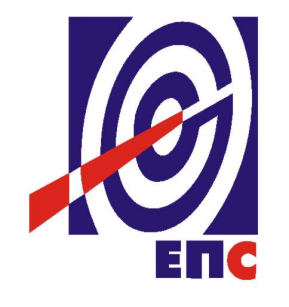 Број : 2365/12-14Датум : 31.10.2014. године.НАРУЧИЛАЦЈАВНО ПРЕДУЗЕЋЕ„ЕЛЕКТРОПРИВРЕДА СРБИЈЕ“БЕОГРАД, ЦАРИЦЕ МИЛИЦЕ 2КОНКУРСНА ДОКУМЕНТАЦИЈАЗА ЈАВНУ НАБАВКУ УСЛУГАПРОШИРЕЊЕ ERP СИСТЕМА – НАБАВКА ДОДАТНИХ МОДУЛА/ЛИЦЕНЦИ И ПОТРЕБНИХ УСЛУГА КОНСУЛТАЦИЈЕ И ИМПЛЕМЕНТАЦИЈЕ- У ОТВОРЕНОМ ПОСТУПКУ -ЈАВНА НАБАВКАБРОЈ 60/14/ДИКТБеоград, Октобар 2014. годинеНа основу чл. 32 и 61. Закона о јавним набавкама („Сл. гласник РС” бр. 124/2012, у даљем тексту Закон), члана 2. Правилника о обавезним елементима конкурсне документације у поступцима јавних набавки и начину доказивања испуњености услова („Сл. гласник РС” бр. 29/2013 и 104/2013), Одлуке о покретању поступка јавне набавке (број 2365/2-14 од 06.10.2014. године)  и Решења о образовању Комисије за јавну набавку (број: 2365/3-14 од 06.10.2014. године), припремљена је:КОНКУРСНА ДОКУМЕНТАЦИЈАу отвореном поступку за јавну набавку услуга проширење ERP система – набавка додатних модула/лиценци и потребних услуга консултације и имплементацијеЈН број 60/14/ДИКТКонкурсна документација садржи:  Укупно страна Конкурсне документације: 58ОПШТИ ПОДАЦИ О ЈАВНОЈ НАБАЦИНазив, адреса и интернет страница Наручиоца: ЈАВНО ПРЕДУЗЕЋЕ „ЕЛЕКТРОПРИВРЕДА СРБИЈЕ“ Београд, Царице Милице бр. 2. www.eps.rsВрста поступка: Отворени поступак у складу са чланом 32. Закона о јавним набавкама („Сл. гласник РС“ бр. 124/12)Предмет поступка јавне набавке: услуге проширење ERP система – набавка додатних модула/лиценци и потребних услуга консултације и имплементације.Резервисана набавка: неЕлектронска лицитација: неНамена поступка: поступак се спроводи ради закључења уговора о јавној набавциКонтакт: Вељко Ковачевић, електронска пошта : veljko.kovacevic@eps.rsПОДАЦИ О ПРЕДМЕТУ ЈАВНЕ НАБАВКЕОпис предмета набавке, назив и ознака из општег речника набавке: услуге „Услуге проширење ERP система – набавка додатних модула/лиценци и потребних услуга консултације и имплементације“, назив из ОРН: 72212517 – Услуге израде софтвера за информационе технологије. Опис партије, назив и ознака из општег речника набавке: немаПодаци о оквирном споразуму: немаУПУТСТВО ПОНУЂАЧИМА КАКО ДА САЧИНЕ ПОНУДУКонкурсна документација садржи Упутство понуђачима како да сачине понуду и потребне податке о захтевима Наручиоца у погледу садржине понуде, као и услове под којима се спроводи поступак избора најповољније понуде у поступку јавне набавке.Понуђач мора да испуњава све услове одређене Законом о јавним набавкама („Службени гласник Републике Србије“ број 124/2012 од 29.12.2012. године, у даљем тексту: Закон) и конкурсном документацијом. Понуда се припрема и доставља на основу позива, у складу са конкурсном документацијом, у супротном, понуда се одбија као неприхватљива.Врста, техничке карактеристике и спецификација предмета јавне набавке дата је у Одељку 5. Конкурсне документације.Наручилац – Јавно предузеће „Електропривреда Србије“, Београд, у складу са Законом, објавило је претходно обавештење о намери да спроведе јавну набавку, које је објављено на Порталу јавних набавки и интернет страници Наручиоца под бројем 1327/1-14 од 02.04.2014. године.ПОДАЦИ О ЈЕЗИКУ У ПОСТУПКУ ЈАВНЕ НАБАВКЕНаручилац је припремио конкурсну документацију и водиће поступак јавне набавке на српском језику. Понуда са свим прилозима мора бити сачињена, на српском језику. Ако је неки доказ или документ на страном језику, исти мора бити преведен на српски и оверен од стране овлашћеног преводиоца/тумача. Ако понуда са свим прилозима није сачињена на српском језику, биће одбијена као неприхватљива.НАЧИН САСТАВЉАЊА ПОНУДЕ И ПОПУЊАВАЊА ОБРАСЦА ПОНУДЕПонуђач је обавезан да сачини понуду тако што, јасно и недвосмислено, читко руком, откуцано на рачунару или писаћој машини, уписује тражене податке у обрасце или у свему садржински према обрасцима који су саставни део конкурсне документације и оверава је печатом и потписом законског заступника, другог заступника уписаног у регистар надлежног органа или лица овлашћеног од стране законског заступника уз доставу овлашћења у понуди.Понуђач је обавезан да у Обрасцу понуде (Образац 2. Конкурсне документације) наведе: укупну цену без ПДВ-а, рок важења понуде, као и остале елементе из Обрасца понуде.Сви документи, поднети у понуди треба да буду повезани траком у целину и запечаћени (воском или на неки други начин), тако да се не могу накнадно убацивати, одстрањивати или замењивати појединачни листови, односно прилози, а да се видно не оштете листови или печат. Понуђач је дужан да редним бројем означи сваку страницу листа у понуди, укључујући и празне стране, својеручно, рачунаром или писаћом машином. Понуђач подноси понуду са доказима о испуњености услова из конкурсне документације, лично или поштом, у затвореној и запечаћеној коверти, тако да се при отварању са сигурношћу може закључити да се први пут отвара, на адресу: Јавно предузеће „Електропривреда Србије“, 11000 Београд, Србија, Царице Милице бр. 2, ПАК 103925 - писарница - са назнаком: „Понуда за јавну набавку услуга „SAP подршка“ - Јавна набавка број 60/14/ДИКТ- НЕ ОТВАРАТИ“. Понуђач у затвореној и запечаћеној коверти, уз писану понуду, доставља и  CD или USB са понудом у PDF формату.На полеђини коверте обавезно се уписује тачан назив и адреса понуђача. У случају да понуду подноси група понуђача, на полеђини коверте је потребно назначити да се ради о групи понуђача и навести називе и адресу свих чланова групе понуђачаПОДНОШЕЊЕ, ИЗМЕНА, ДОПУНА И ОПОЗИВ ПОНУДЕПонуђач може поднети само једну понуду.Понуду може поднети понуђач самостално, група понуђача, као и понуђач са подизвођачем. Понуђач који је самостално поднео понуду не може истовремено да учествује у заједничкој понуди или као подизвођач. У случају да понуђач поступи супротно наведеном упутству свака понуда понуђача у којој се појављује биће одбијена. Понуђач може бити члан само једне групе понуђача која подноси заједничку понуду, односно учествовати у само једној заједничкој понуди. Уколико је понуђач, у оквиру групе понуђача, поднео две или више заједничких понуда, Наручилац ће све такве понуде одбити.Подношење заједничке понуде од стране групе понуђача, при чему група или један или више учесника ангажује и подизвођача није дозвољено.У року за подношење понуде понуђач може да измени или допуни већ поднету понуду писаним путем, на адресу Наручиоца, са назнаком „ИЗМЕНА – ДОПУНА - Понуда за јавну набавку услуга „SAP подршка“ - Јавна набавка број 60/14/ДИКТ – НЕ ОТВАРАТИ“.У случају измене или допуне достављене понуде, Наручилац ће приликом стручне оцене понуде узети у обзир измене и допуне само ако су извршене у целини на обрасцу или у свему садржински  према обрасцу на који се, у већ достављеној понуди, измена или допуна односи.У року за подношење понуде понуђач може да опозове поднету понуду писаним путем, на адресу Наручиоца, са назнаком „ОПОЗИВ - Понуда за јавну набавку услуга „SAP подршка“ - Јавна набавка број 60/14/ДИКТ – НЕ ОТВАРАТИ“.У случају опозива поднете понуде пре истека рока за подношење понуда, Наручилац такву понуду неће отварати, већ ће је неотворену вратити понуђачу.Понуђач не може да измени/допуни или опозове своју понуду по истеку рока за подношење понуда.ПАРТИЈЕПредметна јавна набавка није обликована у више посебних целина (партија).ПОНУДА СА ВАРИЈАНТАМА Понуда са варијантама није дозвољена. РОК ЗА ПОДНОШЕЊЕ ПОНУДА И ОТВАРАЊЕ ПОНУДАБлаговременим се сматрају понуде које су примљене и оверене печатом пријема у писарници Наручиоца, најкасније 30 (тридесет) дана од дана објављивања позива за подношење понуда на Порталу јавних набавки и то до 10:00 часова, без обзира на начин на који су послате. Имајући у виду да је Позив за подношење понуда за предметну набавку објављен дана 31.10.2014. године на Порталу јавних набавки, то је самим тим рок за достављање Понуда 01.12.2014. године до 10:00 часова.Ако је понуда поднета по истеку рока за подношење понуда одређеног у позиву, сматраће се неблаговременом, а Наручилац ће по окончању поступка отварања понуда, овакву понуду вратити неотворену понуђачу, са назнаком да је поднета неблаговремено.Комисија за јавну набавку ће благовремено поднете понуде јавно отворити на дан истицања рока за подношење понуде 01.12.2014. године у 10:30 часова у просторијама Јавног предузећа „Електропривреда Србије“, Београд, Царице Милице 2.Представници понуђача који учествују у поступку јавног отварања понуда, морају да пре почетка поступка јавног отварања доставе Комисији за јавну набавку писано овлашћење за учествовање у овом поступку, издато на меморандуму понуђача, заведено и оверено печатом и потписом законског заступника понуђача, другог заступника уписаног у регистар надлежног органа или лица овлашћеног од стране законског заступника уз доставу овлашћења у понуди.Комисија за јавну набавку води записник о отварању понуда у који се уносе подаци у складу са Законом.Записник о отварању понуда потписују чланови комисије и овлашћени представници понуђача, који преузимају примерак записника.Наручилац ће у року од 3 (три) дана од дана окончања поступка отварања понуда поштом или електронским путем доставити записник о отварању понуда понуђачима који нису учествовали у поступку отварања понуда.ПОДИЗВОЂАЧИАко понуђач у понуди наведе да ће делимично извршење набавке поверити подизвођачу, дужан је да наведе назив подизвођача, а уколико уговор између Наручиоца и понуђача буде закључен, тај подизвођач ће бити наведен у уговоруПонуђач је дужан да у понуди наведе проценат укупне вредности набавке који ће поверити подизвођачу, а који не може бити већи од 50%, као и део предмета набавке који ће извршити преко подизвођача.Понуђач је дужан да наручиоцу, на његов захтев, омогући приступ код подизвођача ради утврђивања испуњености услова.Сваки подизвођач ког понуђач ангажује, мора да испуњава услове из члана 75. став 1. тачка 1) до 4) Закона, што доказује достављањем доказа наведених у Одељку 4. Услови за учешће из члана 75 и 76. Закона.Додатне услове - финансијски, пословни и кадровски капацитет понуђач испуњава самостално, без обзира на ангажовање подизвођача.Све обрасце у понуди потписује и оверава понуђач, изузев Обрасца изјаве у складу са чланом 75. став 2. Закона (Образац 3. Конкурсне документације) који попуњава, потписује и оверава сваки Подизвођач у своје име.Понуђач у потпуности одговара Наручиоцу за извршење уговорених услуга, без обзира на број подизвођача.Понуђач не може ангажовати као подизвођача лице које није навео у понуди, у супротном Наручилац ће реализовати средство обезбеђења и раскинути уговор, осим ако би раскидом уговора Наручилац претрпео знатну штету.Понуђач може ангажовати као подизвођача лице које није навео у понуди, ако је на страни подизвођача након подношења понуде настала трајнија неспособност плаћања, ако то лице испуњава све услове одређене за подизвођача и уколико добије претходну сагласност наручиоца.Наручилац у овом поступку не предвиђа примену одредби става 9. и 10. члана 80. Закона о јавним набавкама.ГРУПА ПОНУЂАЧА (ЗАЈЕДНИЧКА ПОНУДА)У случају да више понуђача поднесе заједничку понуду, они као саставни део понуде морају доставити споразум о заједничком извршењу набавке, којим се међусобно и према наручиоцу обавезују на заједничко извршење набавке, који обавезно садржи податке прописане чланом 81. став 4. Закона, и то:члану групе који ће бити носилац посла, односно који ће поднети понуду и који ће заступати групу понуђача пред наручиоцем;понуђачу који ће у име групе понуђача потписати уговор;понуђачу који ће у име групе понуђача дати средство обезбеђења;понуђачу који ће издати рачун;рачуну на који ће бити извршено плаћање;обавезама сваког од понуђача из групе понуђача за извршење уговора.Такође, у овом споразуму треба да буду наведена имена лица, појединачно за сваког понуђача, која ће бити одговорна за извршење набавке. Понуђачи из групе понуђача, одговарају Наручиоцу неограничено солидарно у складу са Законом. Сваки понуђач из групе понуђача  која подноси заједничку понуду мора да испуњава услове из члана 75. став 1. тачка 1) до 4) Закона, што доказује достављањем доказа наведеним у Одељку 4. Услови за учешће из члана 75. и 76. Закона и Упутство како се доказује испуњеност тих услова. Услове финансијског, пословног и кадровског капацитета, у складу са чланом 76. Закона, понуђачи из групе испуњавају заједно, на основу достављених доказа дефинисаних конкурсном документацијом.У случају заједничке понуде групе понуђача све обрасце потписује и оверава члан групе понуђача који је одређен као Носилац посла у споразуму чланова групе понуђача, изузев Обрасца 1. који потписују и оверавају сви чланови групе понуђача и Обрасца 3. који попуњава, потписује и оверава сваки члан групе понуђача у своје име.ЦЕНАЦена се исказује у динарима, без пореза на додату вредност.Цена може бити исказана у еврима, без ПДВ-а, с тим да се за прерачун у динаре и потребе рангирања понуда користи средњи курс НБС на дан отварања понуда.У случају да у достављеној понуди није назначено да ли је понуђена цена са или без пореза, сматраће се сагласно Закону, да је иста без пореза. Понуђена цена мора бити фиксна и не може се мењати до краја реализације уговора.Цена услуга мора да укључи све додатне трошкове (путне, смештајне) и све остале предвиђене и непредвиђене трошкове који су у вези са извршењем предметних услуга.У Обрасцу “Структура цене“ (Образац 4. Конкурсне документације) треба исказати структуру цене према табели у истом обрасцу, док у Обрасцу понуде (Образац 2. Конкурсне документације) треба исказати укупну понуђену цену услуга. Ако је у понуди исказана неуобичајено ниска цена, Наручилац ће поступити у складу са чланом 92. Закона.У предметној јавној набавци цена је предвиђена као критеријум за оцењивање понуда.НАЧИН И УСЛОВИ ПЛАЋАЊАПонуда мора да садржи начин и услове плаћања које понуђач наводи у Обрасцу понуде (Образац 2. Конкурсне документације).Сва плаћања се врше у динарима уплатом на рачун понуђача. Плаћање уговорене вредности извршених услуга за цене изражене у еврима, вршиће се понуђачу у динарима по средњем курсу евра Народне банке Србије на дан фактурисања. Наручилац прихвата плаћање у складу са процентуалним износима за сваку услугу и сваку појединачну фазу пројекта на следећи начин:За услуге обнове произвођачке подршке за SAP лиценце вршићe сe према кварталној динамици, на основу фактуре испостављене на наведени датум, и то: максимално 40% цене ове услуге фактуром од 31.12.2014. годинеостатак до 100% цене ове услуге у једнаким процентима фактурама од: 31.03.2015. године30.06.2015. године30.09.2015. године31.12.2015. годинеЗа услуге подршке имплементираног SAP ERP решења вршиће се квартално почев од 31.12.2014. године, на основу месечних извештаја о ангажовању консултаната верификованим од стране овлашћених особа Наручиоца и Понуђача.  За услугe имплементације кључних процеса на SAP Solution Manager платформи вршићe сe прeмa дeфинисaним кoнтрoлним тaчкaмa имплементације на следећи начин:максимално 10% цене ове услуге након припреме пројекта и Kick-off састанка  максимално 35% цене ове услуге након усвајања концептуалног дизајна решењаостатак до 100% цене ове услуге након усвајања имплементираних кључних процесаНаручилац ће сва плаћања извршити у року од 30 (тридесет) дана од датума пријема фактуре издате од стране понуђача на основу припадајућег извештаја, односно протокола и у складу са налогом за набавку, потписаним од стране овлашћеног представника Наручиоца.Наручилац није предвидео могућност авансног плаћања. Ако понуђач понуди други начин плаћања понуда ће бити одбијена као неприхватљива.РОКОВИ ИЗВРШЕЊА Рок за почетак извршења услуга обнове произвођачке подршке за SAP лиценце и консултантско сервисне услуге имплементације SAP ERP решења је највише 7 (седам) дана од датума потписивања уговора.Рок трајања пружања услуга обнове произвођачке подршке за SAP лиценце и консултантско сервисне услуге имплементације SAP ERP решења је до 31.12.2015. годинеРок извршења услуге имплементације кључних процеса на SAP Solution Manager платформи не сме бити дужи од 6 месеци од датума потписивања уговора. Понуда мора да садржи рокове извршења ове услуге које понуђач наводи у Обрасцу понуде (Образац 2. Конкурсне документације) и које је дужан да реализује кроз активности по фазама пројекта (Контролне тачке дефинисане у Одељку 5. Конкурсне документације). СРЕДСТВА ФИНАНСИЈСКОГ ОБЕЗБЕЂЕЊА Понуђач је дужан да достави следећа средства финансијског обезбеђења, у складу са обрасцима из конкурсне документације:У понуди:Изјава о намерама у вези гаранције за добро извршење послаПонуђач доставља оригинал Изјаве/Писма о намерама пословне банке понуђача да ће банка понуђачу издати неопозиву, безусловну и плативу на први позив банкарску гаранцију за добро извршење посла, у висини од 10% вредности уговора без ПДВ, у корист Јавног предузећа „ЕЛЕКТРОПРИВРЕДА СРБИЈЕ“, Царице Милице бр. 2. Београд.Банкарска гаранција за добро извршење посла траје најмање 30 (тридесет) дана дуже од уговореног рока извршења посла, а која треба да буде потписана и оверена од стране банке. Ако је у питању гаранција стране банке, та банка мора имати најмање додељен кредитни рејтинг коме одговара ниво кредитног квалитета 3 (инвестициони ранг).Приликом закључења уговораГаранција за добро извршење послаИзабрани понуђач је дужан да Наручиоцу достави неопозиву, безусловну (без приговора) и на први позив наплативу банкарску гаранцију за добро извршење посла у висини од 10% вредности уговора без ПДВ. Наведену банкарску гаранцију понуђач предаје приликом закључења уговора или најкасније у року од 14 дана од закључења уговора.Банкарска гаранција за добро извршење посла мора трајати најмање 30 (тридесет) дана дуже од уговореног рока извршења посла.У случају да је пословно седиште банке гаранта у Републици Србији у случају спора по овој Гаранцији, утврђује се надлежност суда у Београду и примена материјалног права Републике Србије. У случају да је пословно седиште банке гаранта изван Републике Србије у случају спора по овој Гаранцији, утврђује се надлежност Спољнотрговинске арбитраже при ПКС уз примену Правилника ПКС и процесног и материјалног права Републике Србије.Ако понуђач подноси банкарску гаранцију стране банке, та банка мора имати најмање додељен кредитни рејтинг коме одговара ниво кредитног квалитета 3 (инвестициони ранг).Сви трошкови око прибављања банкарске гаранције падају на терет понуђача, и исти могу бити наведени у Обрасцу 7. конкурсне документацијеСва средстава финансијског обезбеђења могу гласити на понуђача, члана групе понуђача одређеног споразумом о заједничком извршењу набавке, али не и на подизвођача.У случају да понуђач не испуни или неуредно испуни преузете обавезе у предметном поступку јавне набавке, Наручилац је овлашћен да реализује достављена средства обезбеђења од стране понуђача.Уколико понуђач не достави средства финансијског обезбеђења у роковима и на начин предвиђен конкурсном документацијом, понуда ће бити одбијена, као неприхватљива.ДОДАТНЕ ИНФОРМАЦИЈЕ И ПОЈАШЊЕЊАПонуђач може, у писаном облику, тражити додатне информације или појашњења у вези са припремом понуде, најкасније пет дана пре истека рока за подношење понуде, на адресу Наручиоца, са назнаком: „ОБЈАШЊЕЊА – позив за јавну набавку број 60/14/ДИКТ или електронским путем на е-mail адресу: veljko.kovacevic@eps.rsНаручилац ће у року од три дана по пријему захтева, послати одговор у писаном облику подносиоцу захтева и ту информацију објавити на Порталу јавних набавки и својој интернет страници.Комуникација у поступку јавне набавке се врши на начин одређен чланом 20. Закона.ДОДАТНА ОБЈАШЊЕЊА, КОНТРОЛА И ДОПУШТЕНЕ ИСПРАВКЕНаручилац може, после отварања понуда, писаним путем или електронским путем да захтева од понуђача додатна објашњења која ће помоћи при прегледу, вредновању и упоређивању понуда, као и да врши контролу (увид) код понуђача и/или његовог подизвођача, односно учесника заједничке понуде.  Понуђач је дужан да поступи по захтеву Наручиоца, односно достави тражена објашњења и омогући непосредни увид.Наручилац може, уз сагласност понуђача, да изврши исправке рачунских грешака уочених приликом разматрања понуде по окончаном поступку отварања понуда.У случају разлике између јединичне и укупне цене, меродавна је јединична цена.НЕГАТИВНЕ РЕФЕРЕНЦЕНаручилац ће одбити понуду уколико поседује доказ да је понуђач у претходне три године у поступку јавне набавке:поступао супротно забрани из чл. 23. и 25. Закона;учинио повреду конкуренције;доставио неистините податке у понуди или без оправданих разлога одбио да закључи уговор о јавној набавци, након што му је уговор додељен;одбио да достави доказе и средства обезбеђења на шта се у понуди обавезао.Наручилац ће одбити понуду уколико поседује доказ који потврђује да понуђач није испуњавао своје обавезе по раније закљученим уговорима о јавним набавкама који су се односили на исти предмет набавке, за период од претходне три године. Доказ наведеног може бити:правоснажна судска одлука или коначна одлука другог надлежног органа;исправа о реализованом средству обезбеђења испуњења обавеза у поступку јавне набавке или испуњења уговорних обавеза;исправа о наплаћеној уговорној казни;рекламације потрошача, односно корисника, ако нису отклоњене у уговореном року;изјава о раскиду уговора због неиспуњења битних елемената уговора дата на начин и под условима предвиђеним законом којим се уређују облигациони односи;доказ о ангажовању на извршењу уговора о јавној набавци лица која нису означена у понуди као подизвођачи, односно чланови групе понуђача.Наручилац може одбити понуду ако поседује доказ из става 3. тачка 1) члана 82. Закона, који се односи на поступак који је спровео или уговор који је закључио и други наручилац ако је предмет јавне набавке истоврсан. Наручилац ће поступити на наведене начине и у случају заједничке понуде групе понуђача уколико утврди да постоје напред наведени докази за једног или више чланова групе понуђача. На основу донетих закључака у складу са чланом 83. Закона Управа за јавне набавке води списак негативних референци који објављује на Порталу јавних набавки. Наручилац ће понуду понуђача који је на списку негативних референци одбити као неприхватљиву ако је предмет јавне набавке истоврсан предмету за који је понуђач добио негативну референцу. Ако предмет јавне набавке није истоврсан предмету за који је понуђач добио негативну референцу, Наручилац ће захтевати додатно обезбеђење испуњења уговорних обавеза.Као додатно обезбеђење, у овом случају, изабрани понуђач је у обавези, у тренутку закључења уговора, да наручиоцу поднесе оригинал, неопозиву, безусловну и на први позив плативу банкарску гаранцију за добро извршење посла, у висини 15% од вредности понуде (уговора), без ПДВ-а, са трајањем најмање 30 (тридесет) дана дуже од уговореног рока извршења посла.КРИТЕРИЈУМ ЗА ДОДЕЛУ УГОВОРАОдлуку о додели уговора, Наручилац ће донети применом критеријума „најнижа понуђена цена“.Уколико две или више понуда имају исту цену, уговор ће се доделити понуђачу који има краћи рок извршења услуге имплементације кључних процеса на SAP Solution Manager платформи.ПОШТОВАЊЕ ОБАВЕЗА КОЈЕ ПРОИЗИЛАЗЕ ИЗ ПРОПИСА О ЗАШТИТИ НА РАДУ И ДРУГИХ ПРОПИСАПонуђач је дужан да  при састављању понуде изричито наведе да је поштовао обавезе које произлазе из важећих прописа о заштити на раду, запошљавању и условима рада, заштити животне средине, као и да понуђач гарантује да је ималац права интелектуалне својине (Образац 3. из конкурсне документације).НАКНАДА ЗА КОРИШЋЕЊЕ ПАТЕНАТАНакнаду за коришћење патената, као и одговорност за повреду заштићених права интелектуалне својине трећих лица сноси понуђач.РОК ВАЖЕЊА ПОНУДЕ Понуда мора да важи најмање 60 (шездесет) дана од дана отварања понуда. У случају да понуђач наведе краћи рок важења понуде, понуда ће бити одбијена, као неприхватљива.РОК ЗА ЗАКЉУЧЕЊЕ УГОВОРАПо пријему одлуке о додели уговора, а по истеку рока за подношење захтева за заштиту права, изабрани понуђач ће у року од највише 8 (осам) дана бити позван да приступи закључењу уговора. Ако Наручилац не достави потписан уговор понуђачу у року из претходног става, понуђач није дужан да потпише уговор што се неће сматрати одустајањем од понуде и не може због тога сносити било какве последице, осим ако је поднет благовремен захтев за заштиту права.Ако понуђач чија је понуда изабрана као најповољнија не потпише уговор у наведеном року, Наручилац  ће одлучити да ли ће уговор о јавној набавци закључити са првим следећим најповољнијим понуђачем.Наручилац може и пре истека рока за подношење захтева за заштиту права закључити уговор о јавној набавци у случају испуњености услова из члана 112. став 2. тачка 5. Закона, у ком случају ће изабрани понуђач бити позван да приступи закључењу уговора у року од највише 8 (осам) дана.НАЧИН ОЗНАЧАВАЊА ПОВЕРЉИВИХ ПОДАТАКАПодаци које понуђач оправдано означи као поверљиве биће коришћени само у току поступка јавне набавке у складу са позивом и неће бити доступни ником изван круга лица која су укључена у поступак јавне набавке. Ови подаци неће бити објављени приликом отварања понуда и у наставку поступка. Наручилац може да одбије да пружи информацију која би значила повреду поверљивости података добијених у понуди. Као поверљива, понуђач може означити документа која садрже личне податке, а које не садржи ни један јавни регистар, или која на други начин нису доступна, као и пословне податке који су прописима одређени као поверљиви. Наручилац ће као поверљива третирати она документа која у десном горњем углу великим словима имају исписано „ПОВЕРЉИВО“.Наручилац не одговара за поверљивост података који нису означени на горе наведени начин.Ако се као поверљиви означе подаци који не одговарају горе наведеним условима, Наручилац ће позвати понуђача да уклони ознаку поверљивости. Понуђач ће то учинити тако што ће његов представник изнад ознаке поверљивости написати „ОПОЗИВ“, уписати датум, време и потписати се.Ако понуђач у року који одреди Наручилац не опозове поверљивост докумената, Наручилац ће третирати ову понуду као понуду без поверљивих података.Наручилац је дужан да доследно поштује законите интересе понуђача, штитећи њихове техничке и пословне тајне у смислу закона којим се уређује заштита пословне тајне.Неће се сматрати поверљивим докази о испуњености обавезних услова, цена и други подаци из понуде који су од значаја за примену елемената критеријума и рангирање понуде. ТРОШКОВИ ПОНУДЕТрошкове припреме и подношења понуде сноси искључиво понуђач и не може тражити од Наручиоца накнаду трошкова.Понуђач може да у оквиру понуде достави укупан износ и структуру трошкова припремања понуде.У Обрасцу трошкова припреме понуде (Образац 6. конкурсне документације) могу бити приказани трошкови прибављања средства обезбеђења. Ако је поступак јавне набавке обустављен из разлога који су на страни наручиоца, Наручилац је дужан да понуђачу надокнади трошкове прибављања средства обезбеђења, под условом да је понуђач тражио накнаду тих трошкова у својој понуди.ОБРАЗАЦ СТРУКТУРЕ ЦЕНЕСтруктуру цене понуђач наводи тако што попуњава, потписује и оверава печатом Образац 4. из конкурсне документације.МОДЕЛ УГОВОРАУ складу са датим Моделом уговора (Образац 7. Конкурсне документације) и елементима најповољније понуде биће закључен Уговор о јавној набавци.Понуђач је у обавези да дати Модел уговора потпише, овери и исти достави у понуди, у супротном понуда ће бити одбијена као неприхватљива.РАЗЛОЗИ ЗА ОДБИЈАЊЕ ПОНУДЕ И ОБУСТАВУ ПОСТУПКАУ поступку јавне набавке Наручилац ће одбити неприхватљиву понуду у складу са чланом 107. Закона.Наручилац ће донети одлуку о обустави поступка јавне набавке у складу са чланом 109. Закона.У случају обуставе поступка јавне набавке, Наручилац неће бити одговоран, ни на који начин, за стварну штету, изгубљену добит, или било какву другу штету коју понуђач може услед тога да претрпи, упркос томе што је Наручилац био упозорен на могућност наступања штете.ПОДАЦИ О САДРЖИНИ ПОНУДЕСадржину понуде, поред Обрасца понуде, чине и сви остали докази о испуњености услова из чл. 75. и 76. Закона, предвиђени чл. 77. Закона, који су наведени у конкурсној документацији, као и сви тражени прилози и изјаве на начин предвиђен следећим ставом ове тачке:попуњен, потписан и печатом оверен образац „Изјава о независној понуди“ (Образац 1)попуњен, потписан и печатом оверен образац „Образац понуде“ (Образац 2)попуњен, потписан и печатом оверен образац „Образац изјаве“ у складу са чланом 75. став 2. Закона (Образац 3);попуњен, потписан и печатом оверен образац „Структура цене“ (Образац 4);попуњен, потписан и печатом оверен образац „Референтна листа“ (Образац 5);попуњен, потписан и печатом оверен образац  потврде о извршеним услугама понуђача код ранијег купца/наручиоца услуга, „Потврда референце“ (Образац 5.1);попуњен, потписан и печатом оверен образац „Радна биографија члана тима-CV“ (Образац 5.2);попуњен, потписан и печатом оверен „Образац трошкова припреме понуде“ (Образац 6), по потреби;попуњен, потписан и печатом оверен „Модел уговора“ (Образац 7);попуњен, потписан и печатом оверен „Модел уговора о чувању пословне тајне и поверљивих информација “ (Образац 8)обрасце, изјаве и докази одређени тачком 3.7 или 3.8 овог упутства у случају да понуђач подноси понуду са подизвођачем или заједничку понуду подноси група понуђача;Изјава о намерама у вези гаранције за добро извршење посла у складу са тачком 3.14 овог упутства;докази о испуњености из члана 75. и 76. Закона у складу са чланом 77. Закон и Одељком 4. конкурсне документације.ЗАШТИТА ПРАВА ПОНУЂАЧАЗахтев за заштиту права може се поднети у току целог поступка јавне набавке, против сваке радње, осим ако Законом није другачије одређено.Захтев за заштиту права подноси се Републичкој комисији за заштиту права у поступцима јавних набавки, а предаје наручиоцу, са назнаком „Захтев за заштиту права јн. бр. 60/14/ДИКТ“. На достављање захтева за заштиту права сходно се примењују одредбе о начину достављања одлуке из члана 108. став 6. до 9. Закона.Примерак захтева за заштиту права подносилац истовремено доставља Републичкој комисији за заштиту права у поступцима јавних набавки, на адресу: 11000 Београд, Немањина 22-26.Захтев за заштиту права којим се оспорава врста поступка, садржина позива за подношење понуда или конкурсне документације сматраће се благовременим ако је примљен од стране Наручиоца најкасније 7 (седам) дана пре истека рока за подношење понуда, без обзира на начин достављања.У случају подношења захтева за заштиту права којим се оспорава врста поступка, садржина позива за подношење понуда или конкурсне документације долази до застоја рока за подношење понуда.После доношења одлуке о додели уговора и одлуке о обустави поступка, рок за подношење захтева за заштиту права је 10 (десет) дана од дана пријема одлуке.Подносилац захтева за заштиту права дужан је да на рачун буџета Републике Србије (број рачуна: 840-742221843-57, шифра плаћања 153, модел 97, позив на број 50-016, сврха уплате: републичка административна такса јн. бр. 60/14/ДИКТ прималац уплате: буџет Републике Србије) уплати таксу и то:уколико се захтевом за заштиту права оспорава врста поступка јавне набавке, садржина Позива за подношење понуда, односно садржина Конкурсне документације или друге радње Наручиоца предузете пре истека рока за подношење понуда, такса износи 80.000,00 динара, без обзира на то колика је процењена вредност јавне набавке;уколико се захтевом за заштиту права оспоравају радње Наручиоца предузете после истека рока за подношење понуда, изузев Одлуке о додели уговора о јавној набавци, висина таксе се одређује према процењеној вредности јавне набавке (коју понуђачи сазнају у поступку отварања понуда), па ако та вредност не прелази 80.000.000,00 динара такса износи 80.000,00 динара, а ако та вредност прелази 80.000.000,00 динара такса износи 0,1% процењене вредности јавне набавке;уколико се захтевом за заштиту права оспорава Одлука о додели уговора о јавној набавци, висина таксе се одређује према понуђеној цени понуђача коме је додељен уговор, па ако та цена не прелази 80.000.000,00 динара такса износи 80.000 динара, а ако та цена прелази 80.000.000,00 динара, такса износи 0,1% понуђене цене понуђача коме је додељен уговор.О поднетом захтеву за заштиту права Наручилац обавештава све учеснике у поступку јавне набавке, односно објављује обавештење о поднетом захтеву на Порталу јавних набавки, најкасније у року од 2 (два) дана од дана пријема захтева за заштиту права.УСЛОВИ ЗА УЧЕШЋЕ У ПОСТУПКУ ЈАВНЕ НАБАВКЕ ИЗ ЧЛ. 75. И 76. ЗАКОНА О ЈАВНИМ НАБАВКАМА И УПУТСТВО КАКО СЕ ДОКАЗУЈЕ ИСПУЊЕНОСТ ТИХ УСЛОВАОБАВЕЗНИ УСЛОВИ ЗА УЧЕШЋЕ У ПОСТУПКУ ЈАВНЕ НАБАВКЕПонуђач у поступку јавне набавке мора доказати:да је регистрован код надлежног органа, односно уписан у одговарајући регистар;да он и његов законски заступник није осуђиван за неко од кривичних дела као члан организоване криминалне групе, да није осуђиван за кривична дела против привреде, кривична дела против животне средине, кривично дело примања или давања мита, кривично дело преваре;да му није изречена мера забране обављања делатности, која је на снази у време објављивања позива за подношење понуда;да је измирио доспеле порезе, доприносе и друге јавне дажбине у складу са прописима Републике Србије или стране државе када има седиште на њеној територији.ДОДАТНИ УСЛОВИ ЗА УЧЕШЋЕ У ПОСТУПКУ ЈАВНЕ НАБАВКЕПонуђач је, поред неопходне документације за учешће у процесу јавне набавке наведене горе, обавезан да:Располаже неопходним финансијским капацитетом:да је Понуђач у последње 3 (три) обрачунске године (2011, 2012 и 2013) имао пословни приход чија вредност по години износи минимално 100.000.000,00 динара;да има позитиван резултат из пословања (пословни резултат), у  последње 3 (три) обрачунске године (за 2011, 2012 и 2013);у последњих 6 (шест) месеци пре дана објављивања позива није имао блокаду на својим текућим рачунима.Располаже неопходним пословним капацитетом:да је Понуђач ауторизован од стране званичног представништва произвођача софтвера SAP надлежног за територију Србије - SAP West Balkans д.о.о., за:продају услуга произвођачке подршке за SAP лиценце пружање услуга имплементације и одржавања SAP ERP решења ипружање услуга званичне едукације у складу са стандардима произвођача.Има реализоване најмање две имплементације SAP решења самостално или као носилац посла (Prime contractor), свака минималне вредности уговора од 1.000.000,00 ЕУР, по средњем курсу НБС на дан потписивања уговора (вредност се односи на лиценце, одржавање лиценци, услугу имплементације, услуге едукације и услуге одржавања система),  а које су успешно пуштене у рад у последње три године пре објављивања позива (2011, 2012. и 2013. година). Располаже довољним кадровским капацитетом:да понуђач има у радном односу најмање следећа лица са кључним улогама на пројекту која ће бити ангажована на пројекту, и то:Руководилац пројекта који мора да има:  Минимум 10 (десет) година искуства на имплементацијама SAP система и најмање 5 (пет) година искуства у вођењу  пројеката;Најмање 3 (три) успешне имплементације SAP система у последњих 5 (пет) година од којих је најмање један пројекат имплементације SAP решења у предузећу чија је делатност у оквиру електро-енергетског сектора; Одговарајући SAP Project Management сертификат;Познавање српског језика.Консултант за SAP FI финансијски модул који мора да има: Најмање 7 (седам) година искуства на имплементацији SAP решења;Најмање 3 (три) пројекта успешне имплементације SAP решења; Одговарајући сертификат из области SAP FI решења;Познавање српског језика.Консултант за SAP MM модул за материјално књиговодство који мора да има: Најмање 7 (седам) година искуства на имплементацији SAP решења;Одговарајући сертификат из области SAP ММ решења или управљања ланцем набавке; Познавање српског језика.Виши консултанти за техничку интеграцију, Solution Manager, SAP Basis који мора да има:Најмање 5 (пет) година искуства на имплементацији SAP решења на позицији  SAP BC консултанта;Најмање један пун циклус успешне имплементације SAP ERP система;Искуство у успешној примени и одржавању SAP система;Познавање српског језика.Руководилац интерне контроле квалитета који мора да има: Најмање 10 (десет) година искуства на имплементацији SAP система и/или контроли квалитета;Најмање једна успешна имплементација SAP решења у јавном сектору на позицији руководиова пројекта или руководиоца интерне или екстерне контроле квалитета;Одговарајући SAP Project Management сертификат;Познавање српског језика.УПУТСТВО КАКО СЕ ДОКАЗУЈЕ ИСПУЊЕНОСТ ОБАВЕЗНИХ УСЛОВАПонуђач је дужан да у понуди достави доказе да испуњава обавезне услове  за учешће у поступку јавне набавке у складу са Законом, и то:извод из регистра Агенције за привредне регистре, односно извод из регистра надлежног Привредног суда; за стране понуђаче извод из одговарајућег регистра надлежног органа државе у којој има седиште;извод из казнене евиденције, односно уверење надлежног суда и надлежне полицијске управе Министарства унутрашњих послова да оно и његов законски заступник није осуђиван за неко од кривичних дела као члан организоване криминалне групе, да није осуђиван за неко од кривичних дела против привреде, кривична дела против заштите животне средине, кривично дело примања или давања мита, кривично дело преваре; 	За домаће понуђаче:извод из казнене евиденције надлежног суда на чијем је подручју седиште домаћег правног лица, односно седиште представништва или огранка страног правног лица;извод из казнене евиденције Посебног одељења (за организовани криминал) Вишег суда у Београду;уверење из казнене евиденције надлежне полицијске управе Министарства унутрашњих послова за законског заступника – захтев за издавање овог уверења може се поднети према месту рођења, али и према месту пребивалишта.Ако је више законских заступника за сваког сe доставља уверење из казнене евиденције.За стране понуђаче потврда надлежног органа државе у којој има седиште; потврде привредног и прекршајног суда да му није изречена мера забране обављања делатности, или потврда Агенције за привредне регистре да код овог органа није регистровано, да му је као привредном друштву изречена мера забране обављања делатности која је на снази у време објављивања позива за подношење понуда; за стране понуђаче потврда надлежног органа државе у којој има седиште;уверење Пореске управе Министарства финансија да је измирио доспеле порезе и доприносе и уверење надлежне локалне самоуправе да је измирио обавезе по основу изворних локалних јавних прихода; за стране понуђаче потврда надлежног пореског органа државе у којој има седиште.Доказ из тачке 2 и 4 не може бити старији од 2 (два) месеца пре отварања понуда.Доказ из тачке 3 овог члана мора бити издат након објављивања позива за подношење понуда.Предузетник:извод из регистра Агенције за привредне регистре, односно извода из одговарајућег регистра;извод из казнене евиденције, односно уверење надлежне полицијске управе Министарства унутрашњих послова да није осуђиван за неко од кривичних дела као члан организоване криминалне групе, да није осуђиван за кривична дела против привреде, кривична дела против заштите животне средине, кривично дело примања или давања мита, кривично дело превареЗа домаће понуђаче:уверење из казнене евиденције надлежне полицијске управе Министарства унутрашњих послова – захтев за издавање овог уверења може се поднети према месту рођења, али и према месту пребивалишта.За стране понуђаче потврда надлежног органа државе у којој има седиште;потврда Прекршајног суда да му није изречена мера забране обављања делатности или потврда Агенције за привредне регистре да код овог органа није регистровано да му је као привредном субјекту изречена мера забране обављања делатности, која је на снази на дан објављивања позива за подношење понуда; за стране понуђаче потврда надлежног органа државе у којој има седиште;уверење Пореске управе Министарства финансија да је измирио доспеле порезе и доприносе и уверење надлежне управе локалне самоуправе да је измирио обавезе по основу изворних локалних јавних прихода; за стране понуђаче потврда надлежног пореског органа државе у којој има седиште.Доказ из тачке 2) и 4) не може бити старији од два месеца пре отварања понуда.Доказ из тачке 3) овог члана мора бити издат након објављивања позива за подношење понуда.Физичко лице:извод из казнене евиденције, односно уверење надлежне полицијске управе Министарства унутрашњих послова да није осуђиван за неко од кривичних дела као члан организоване криминалне групе, да није осуђиван за кривична дела против привреде, кривична дела против животне средине, кривично дело примања или давања мита, кривично дело превареЗа домаће понуђаче:уверење из казнене евиденције надлежне полицијске управе Министарства унутрашњих послова – захтев за издавање овог уверења може се поднети према месту рођења, али и према месту пребивалишта.За стране понуђаче потврда надлежног органа државе у којој има седиште;потврда Прекршајног суда да му није изречена мера забране обављања одређених послова, која је на снази на дан објављивања позива за подношење понуда; за стране понуђаче потврда надлежног органа државе у којој има седиште;уверење Пореске управе Министарства финансија да је измирио доспеле порезе и доприносе и уверење надлежне управе локалне самоуправе да је измирио обавезе по основу изворних локалних јавних прихода; за стране понуђаче потврда надлежног пореског органа државе у којој има седиште.Доказ из тачке 1) и 3) не може бити старији од два месеца пре отварања понуда.Доказ из тачке 2) мора бити издат након објављивања позива за подношење понуда.УПУТСТВО КАКО СЕ ДОКАЗУЈЕ ИСПУЊЕНОСТ ДОДАТНИХ УСЛОВАПонуђач је дужан да у понуди достави доказе да испуњава додатне услове за учешће у поступку јавне набавке у складу са Законом, и то:Доказе неопходног финансијског капацитета:Биланс стања и Биланс успеха за претходне три обрачунске године (2011. 2012. и 2013. годину), са мишљењем овлашћеног ревизора; ако понуђач није субјект ревизије у складу са Законом о рачуноводству и Законом о ревизији дужан је да уз билансе достави одговарајући акт – одлуку у смислу законских прописа за сваку од наведених година. Ако ревизија извештаја за 2013 годину није извршена до момента подношења понуде, понуђач је дужан да уз билансе за 2013 годину достави доказ да су финансијски извештаји предати Агенцији за привредне регистре;илиИзвештај о бонитету, образац БОН ЈН за претходне три обрачунске године (2011, 2012. и 2013. годину) издат од стране Агенције за привредне регистре; иПотврда о подацима о ликвидности издата од стране Народне банке Србије  – Одсек принудне наплате, за период од претходних 6 (шест) месеци пре дана објављивања позива (31.03.2014. до 31.11.2014. године);односно страни понуђачи:Биланс стања и Биланс успеха за претходне три обрачунске године (2011, 2012 и 2013 годину) са мишљењем овлашћеног ревизора, ако такво мишљење постоји. Ако ревизија извештаја за 2013 годину није извршена до момента подношења понуде, понуђач је дужан да уз биланс за 2013 годину достави Изјаву о наведеном, дату под материјалном и кривичном одговорношћу. Ако понуђач није субјект ревизије у складу са прописима државе у којој има седиште, дужан је да уз билансе достави Изјаву, дату под материјалном и кривичном одговорношћу, да није субјект ревизије за наведене године;Потврда или мишљење или исказ банке или друге специјализоване институције у складу са прописима државе у којој има седиште, о понуђачевој блокади рачуна за период од претходних 6 месеци пре дана објављивања позива (31.03.2014. до 31.11.2014. године). Доказе неопходног пословног капацитета:Потврда званичног представништва произвођача софтвера  надлежног за територију Србије SAP West Balkans д.о.о., да је понуђач ауторизован за продају услуга произвођачке подршке за SAP лиценце пружање услуга имплементације и одржавања SAP ERP решења ипружање услуга званичне едукације у складу са стандардима произвођача.Референтна листа Понуђача о реализованим уговорима према Обрасцу 5. који су за предмет имали имплементацију SAP решења, оверена потписом и печатом овлашћеног лица Понуђача којим се потврђује под пуном кривичном и материјалном одговорношћу, да су подаци наведени у референтној листи тачни.Потврде крајњег корисника према Обрасцу 5.1. која мора да буде у форми оверене изјаве, издате на меморандуму корисника, оверене и потписане од стране овлашћеног лица за заступање корисника. Докази довољног техничког и кадровског капацитета:Изјава понуђача (потписана и оверена печатом под пуном моралном и материјалном одговорношћу) којом потврђује да има у радном односу захтевани број запослених захтеваних квалификација;Копије обрасца М1/М2 (копија обрасца М1, која остаје послодавцу након предаје обрасца М1 надлежном органу) или обрасца М–3А или уговор о раду наведених запослених лица; За лице запослено код страног понуђача, доказ који треба бити достављен о запослењу је: изјава понуђача (оверена печатом, потписана од овлашћеног лица, под пуном моралном и материјалном одговорношћу) којом се потврђује да је лице запослено у компанији понуђача;Детаљне радне биографије наведених запослених лица према Обрасцу 5.2. праћене Изјавом лица чија је радна биографија и Понуђача да је биографија тачна и истинита;Одговарајући сертификати тражени за наведена запослена лица.УСЛОВИ КОЈЕ МОРА ДА ИСПУНИ СВАКИ ПОДИЗВОЂАЧ, ОДНОСНО ЧЛАН ГРУПЕ ПОНУЂАЧАСваки подизвођач мора да испуњава услове из члана 75. став 1. тачка 1) до 4) Закона, што доказује достављањем доказа наведених у овом одељку. Услове финансијског, пословног и кадровског капацитета из члана 76. Закона, понуђач испуњава самостално без обзира на ангажовање подизвођача.Сваки понуђач из групе понуђача  која подноси заједничку понуду мора да испуњава услове из члана 75. став 1. тачка 1) до 4) Закона, што доказује достављањем доказа наведених у овом одељку. Услове финансијског, пословног и кадровског капацитета из члана 76. Закона понуђачи из групе испуњавају заједно, на основу достављених доказа у складу овим одељком конкурсне документације.ИСПУЊЕНОСТ УСЛОВА ИЗ ЧЛАНА 75. СТАВ 2. ЗАКОНАНаручилац од понуђача захтева да при састављању својих понуда изричито наведу да су поштовали обавезе које произлазе из важећих прописа о заштити на раду, запошљавању и условима рада, заштити животне средине, као и да понуђач гарантује да је ималац права интелектуалне својине.У вези са овим условом понуђач у понуди подноси Изјаву (Образац 3. из конкурсне документације).Ова изјава се подноси, односно исту даје и сваки члан групе понуђача, односно подизвођач, у своје име.НАЧИН ДОСТАВЉАЊА ДОКАЗАДокази о испуњености услова могу се достављати у неовереним копијама, а Наручилац може пре доношења одлуке о додели уговора, захтевати од понуђача, чија је понуда на основу извештаја комисије за јавну набавку оцењена као најповољнија, да достави на увид оригинал или оверену копију свих или појединих доказа.Ако понуђач у остављеном, примереном року који не може бити краћи од пет дана, не достави на увид оригинал или оверену копију тражених доказа, Наручилац ће његову понуду одбити као неприхватљиву.Наручилац неће одбити понуду као неприхватљиву, уколико не садржи доказ одређен Конкурсном документацијом, ако Понуђач наведе у понуди интернет страницу на којој су подаци који су тражени у оквиру услова јавно доступни.Уколико је доказ о испуњености услова електронски документ, понуђач доставља копију електронског документа у писаном облику, у складу са законом којим се уређује електронски документ, осим уколико подноси електронску понуду када се доказ доставља у изворном електронском облику.Понуђачи који су регистровани у регистру који води Агенција за привредне регистре не морају да доставе доказ из члана 75. став. 1. тачка 1) Извод из регистра Агенције за привредне регистре, који је јавно доступан на интернет страници Агенције за привредне регистре.Понуђач уписан у Регистар понуђача није дужан да приликом подношења понуде, доказује испуњеност обавезних услова из члана 75. став 1. тачка 1) до 4) Закона. Регистар понуђача је доступан на интернет страници Агенције за привредне регистре.Ако понуђач има седиште у другој држави, Наручилац може да провери да ли су документи којима понуђач доказује испуњеност тражених услова издати од стране надлежних органа те државе. Ако се у држави у којој понуђач има седиште не издају докази из члана 77. став 1. тачка 1) до 4) Закона, понуђач може, уместо доказа, приложити своју писану изјаву, дату под кривичном и материјалном одговорношћу оверену пред судским или управним органом, јавним бележником или другим надлежним органом те државе.Ако понуђач није могао да прибави тражена документа у року за подношење понуде, због тога што она до тренутка подношења понуде нису могла бити издата по прописима државе у којој понуђач има седиште и уколико уз понуду приложи одговарајући доказ за то, Наручилац ће дозволити понуђачу да накнадно достави тражена документа у примереном року.Понуђач је дужан да без одлагања писмено обавести Наручиоца о било којој промени у вези са испуњеношћу услова из поступка јавне набавке, која наступи до доношења одлуке, односно закључења уговора, односно током важења уговора о јавној набавци и да је документује на прописани начин.У случају сумње у истинитост достављених података, Наручилац задржава право провере на основу релевантних доказа. Уколико Наручилац утврди да је Понуђач приказивао неистините податке или да су документа лажна, понуда тог Понуђача ће се сматрати неприхватљивом и биће одбијенаОПИС И СПЕЦИФИКАЦИЈА ПРЕДМЕТА ЈАВНЕ НАБАВКЕПРЕДМЕТ ЈАВНЕ НАБАВКЕПредмет јавне набавке су услуге:Обнове произвођачке подршке за постојеће SAP лиценце до 31.12.2015. године.Консултантско-сервисне подршке за имплементирано SAP ERP решење у циљу одржавања константне и ефикасне интерне подршке у оперативном раду имплементираних SAP решења до 31.12.2015. године. Услуге се односе на помоћ у решавању отворених питања упућених SAP Центру експертизе од стране крајњих корисника, као и даљу едукацију чланова Центра у вези функционалности имплементираног SAP решења.Имплементације кључних процеса на SAP Solution Manager платформи, као основне сервисне платформа SAP центра експертизе. У циљу унапређења процеса подршке крајњим корисницима, аутоматизације процеса техничког одржавања и припреме центра за опслуживање већег броја крајњих корисника потребно је на SAP Solution Manager платформи имплементирати неопходне процесе.ФУНКЦИОНАЛНО ПОДРУЧЈЕ ПРИМЕНЕ И ОБАВЕЗЕ ПОНУЂАЧАЈП ЕПС је успешно завршио имплементацију SAP ERP информационог система. Током овог пројекта имплементиране су следеће компоненте:SAP ERP систем – У два правна лица ЈП ЕПС и ПД „ЕПС Снабдевање“, а у обиму дефинисаним пројектним задатком, и то:Финансијско рачуноводствоКонтролингУправљање материјалимаУправљање инвестицијамаУправљање кредитимаSAP BPC on HANA систем – За потребе финансијске консолидације на нивоу ЕПС групе, као и за потребе одређених извештаја из контролинга, дефинисаним током пројекта имплементације;SAP NetWeaver Process Integration и SAP Application Interface Framework - Платформа за интерфејсе тј. алати и окружење за повезивање са наслеђеним софтверима.SAP Workforce Performance Builder – алат за израду и дистрибуцију корисничке документацијеSAP Business Objects BI Suite – алат за пословно извештавањеОд Понуђача се очекује да достави понуду у којој ће на јасан и недвосмислен начин, са јасно препознатљивим засебним целинама, понудити услуге:Произвођачке подршке за SAP лиценце стандардног нивоа (SAP Standard Support) до 31.12.2015. године. Консултантско-сервисне подршке за имплементирано SAP ERP решење до 31.12.2015. године. Имплементације кључних процеса на SAP Solution Manager платформи. Детаљна спецификација тражених услуга се налази у Одељку 5.7. Спецификација опсега услуга. Пријем услугаПријем услуга подршке имплементираног SAP ERP решења биће спроведена кроз месечне извештаје о ангажовању консултаната верификованим од стране овлашћених особа Наручиоца и Понуђача. Овлашћене особе Наручиоца и Понуђача усвајаће и овераваће документ протокола о прихватању услуга подршке имплементираног SAP ERP решења, који ће бити основа за фактурисање по кварталној динамици.Пријем услуге имплементације кључних процеса на SAP Solution Manager платформи биће спроведен кроз три контролне тачке протоколима о усвајању фаза верификованим од стране овлашћених особа Наручиоца и Понуђача, и то:Припрема пројекта и Kick-off,Усвајање концептуалног дизајна решења,Усвајање имплементираних кључних процеса.Услуга произвођачке подршке за SAP лиценце стандардног нивоа мора бити реализована најкасније 7 (седам) дана по потписивању уговора и верификована записником о успешној примопредаји од стране овлашћене особе  Наручиоца и Понуђача, с тим да се услуге произвођачке подршке за ове лиценце извршавају до 31.12.2015. године.Усавршавање центра експертизеПонуђач ће помоћи Наручиоцу у усавршавању и едукацији интерног SAP Центра експертизе.  Овај центар ће вршити оперативну подршку и организовање обука крајњих корисника.УПРАВЉАЊЕ ПРОЈЕКТОМ  И ДОКУМЕНТАЦИЈА Током извршења уговорених услуга, Понуђач треба да подноси извештај по претходно одређеној редовној динамици, руководству пројекта и треба да прати управљање пројектом. Управљање пројектним документима уз употребу SAP Solution Managerа такође ће представљати важан део посла Понуђача, као и управљање решавањем проблема и управљање техничким изменама. Штампана или електронска документација мора да  прати све измене, а неопходно је да се све измене прате кроз SAP Solution Manager.ОБАВЕЗЕ НАРУЧИОЦАГлавне одговорности и доприноси Наручиоца у овом пројекту су:Благовремено пружање тражених информација: Наручилац ће све информације битне за испуњење захтева везаних за предмет уговора обезбедити благовремено. Понуђач ће потписати уговор о поверљивости података који ће бити правно обавезујући за све консултанте које обезбеди Понуђач (Образац 8. Конкурсне документације). Управљање пројектом: Наручилац ће обезбедити ресурсе и методе да би се формирао централни јединствени тим за управљање и реализацију пројекта. Наручилац ће бити задужен за следеће активности пројекта:Захтеви / подручје примене / управљање захтевима за променамаОдобрење испорука Процес доношења одлукаЕскалација Управљање променом: Наручилац ће обезбедити стручњаке који ће се фокусирати на активности управљања променом. Место рада: Наручилац ће обезбедити да се извођење свих пројектних активности у којима учествује Понуђач првенствено реализују у одговарајућим пројектним просторијама у Београду.ПРОЈЕКТНИ ТИМ ПОНУЂАЧАИскуство и квалитет кадровских ресурса које ће да обезбеди Понуђач су кључни за успех пројекта. Стога се општи захтеви за Понуђача могу сажети на следећи начин:Од Понуђача се очекује да обезбеди комплетан пројектни  тим. Од Понуђача се очекује да Наручиоцу  достави детаљне профиле чланова тима који ће бити укључени у пројекат, са јасно дефинисаним кључним члановима тима, при чему је потребно да говоре српски језик.    Од Понуђача се очекује да да детаљни план активности са радним пакетима, кључним тачкама  и потребним ресурсима (предлог).Од Понуђача се очекује да извести Наручиоца о било каквим променама ресурса које се планирају или које постану неопходне. Од Понуђача се очекује да на време обезбеди алтернативне ресурсе који ће имати профил сличан ресурсу који ће да замени уз сагласност овлашћених лица Наручиоца.Од Понуђача се очекује да обезбеди капацитете ресурса у оном обиму који је усклађен са потребама у датом тренутку. Обавеза Понуђача је да предвиди време потребно за обављање задатка у месецу по профилу и по пројектном задатку. То предвиђање треба да се ажурира сваке четири недеље. Одступања од првобитног предвиђања Понуђач је обавезан да образложи у погледу напретка пројекта, преосталог времена за завршетак, неочекиваних проблема итд.ТРАЈАЊЕ ПРОЈЕКТАПотребно трајање услуге подршке имплементираног SAP ERP решења и произвођачке подршке за SAP лиценце је до 31.12.2015. године. Максимално понуђено трајање услуге имплементације кључних процеса на SAP Solution Manager платформи не може бити дуже од 6 (шест) месеци, док услуга произвођачке подршке мора бити реализована у року од 7 (седам) дана од дана потписивања уговора. СПЕЦИФИКАЦИЈА ОПСЕГА УСЛУГАУслуга подршке имплементираног SAP ERP решења Спецификација консултантско-сервисних услуга за подршку имплементираног SAP решењаКонсултантско-сервисне услуге се односе на подршку интерном SAP Центру експертизе Наручиоца у циљу одржавања константе и ефикасне интерне подршке у оперативном раду имплементираних SAP решења. Услуге се односе на помоћ у решавању отворених питања упућених SAP Центру експертизе од стране крајњих корисника, као и даљу едукацију чланова Центра у вези функционалности претходно  имплементираног SAP решења. SAP Центар експертизе ће бити главни интерфејс између крајњих корисника Наручиоца и Понуђача за питања подршке и одржавања.Консултантско-сервисне услуге се односе на подршку у раду следећих имплементираних софтверских компоненти и одговарајућих функционалности:SAP ERPФинансијско рачуноводствоКонтролингУправљање материјалимаУправљање инвестицијамаУправљање кредитимаSAP Business Planning and Consolidation on HANAФинансијска консолидација читавог система Електропривреде СрбијеКонтролинг извештаји израђени за потребе Електропривреде СрбијеSAP Treasury and Risk ManagementКомпонента у управљању кредитимаSAP NetWeaver Process Integration & SAP Application Interface FrameworkОдржавање успостављених интерфејса између постојећих софтвера и SAP ERPSAP Workforce Performance BuilderИзрада, ажурирање и дистрибуција корисничке документације уз одговарајуће обуке за кључне кориснике.Консултантско-сервисне услуге вршиће се на следећи начин:Обезбеђење подршке у складу са месечним планом и распоредом усаглашеним и усвојеним од стране овлашћених лица Наручиоца и Понуђача најмање 15 дана пре почетка месеца;Обезбеђење одговора стручног лица у року од 1 радног дана за решавање проблема у функционисању система;   Ажурирање софтвера како би се пратиле промене у локалним рачуноводственим стандардима и регулативи под условом да укупан обим промена не прелази 10 (десет) човек дана. Исправке   грешака и дораде у раду система у роковима дефинисаним од стране овлашћених лица за потребе подршке постојећег SAP ERP система. Прилагођавање SAP ERP апликативног решења потребама корисника насталим из захтева корисника за додатним функционалностима у оквиру имплементираног решења .Трансфер знања Наручиоцу у циљу подизања његовог капацитета за интерну подршку апликативном решењу и одржавање постојећег SAP ERP решења.Видови пружања консултантско-сервисне подршкеУслуге консултантско-сервисне подршке ће бити пружане кроз следеће видове:у просторијама корисника на лицу места (тзв. On-site),путем удаљеног приступа (тзв. Remote),телефоном или путем других видова електронске комуникације.За наведену услугу потребно је обезбедити 200 човек-дана консултаната са минимумом 80% рада у просторијама Наручиоца. Конкретне активности консултантско-сервисне подршке и едукације чланова SAP Центра експертизе ће се планирати и анализирати на месечном нивоу од стране овлашћених лица дефинисаних од стране Наручиоца и Понуђача. Услуге консултантско-сервисне подршке имплементираног SAP решења је потребно обезбедити до 31.12.2015. године. Услуга имплементације кључних процеса на SAP Solution Manager платформиSAP Solution Manager платформа је основна сервисна платформа SAP Центра експертизе. У циљу унапређења процеса подршке крајњим корисницима, аутоматизације процеса техничког одржавања и припреме Центра за опслуживање већег броја крајњих корисника потребно је на SAP Solution Manager платформи имплементирати следеће процесе:Праћење SAP инфраструктуре (SAP landscape management) коришћењем SAP Solution Manager платформе.Управљање „случајевима подршке“ (issue management) коришћењем SAP Solution Manager tool ticketing система.Управљање „инцидентима“ (incident management) коришћењем SAP Solution Manager tool ticketing система.Услуга произвођачке подршке Наручилац користи услуге произвођачке подршке за SAP лиценце наведене у Табели 1. типа SAP Standard Support. Од Понуђача се очекује да достави понуду у којој ће на јасан и недвосмислен начин понудити продужење услуге произвођачке подршке за ове лиценце до 31.12.2015. године.Табела 1. SAP Лиценце на које односи продужење услуге произвођачке подршке:*) Подразумева се да ЕПС већ поседује лиценце за потребне базе података, и то:SAP  ERP ради над Oracle DB EE, SAP Process Performance Management by Software AG ради над Microsoft SQL EE.ОБРАСЦИОБРАЗАЦ 1.У складу са чланом 26. Закона о јавним набавкама („Сл. гласник РС“ бр. 124/12) даје се следећаИЗЈАВА О НЕЗАВИСНОЈ ПОНУДИу својству ___________________(уписати: ПОНУЂАЧА, односно ЧЛАНА ГРУПЕ)у својству ___________________(уписати: ПОНУЂАЧА, односно ЧЛАНА ГРУПЕ)И З Ј А В Љ У Ј Е М Опод пуном материјалном и кривичном одговорношћу да_____________________________________________________(пословно име или скраћени назив и седиште)(заједничку) понуду у поступку јавне набавке услуге проширења ERP система – набавка додатних модула/лиценци и потребних услуга консултације и имплементације ЈН број 60/14/ДИКТ, подносим/о независно, без договора са другим понуђачима или заинтересованим лицима.Напомена: уколико група понуђача подноси заједничку понуду сви понуђачи потписују и оверавају овај образац. ОБРАЗАЦ 2.ОБРАЗАЦ ПОНУДЕНазив понуђача ____________________________Адреса понуђача ___________________________Број дел. протокола понуђача _________________ Датум: _________________Место: _________________(у случају заједничке понуде уносе се подаци за Носиоца посла)На основу позива за подношење понуда у отвореном поступку јавне набавке услуге проширења ERP система – набавка додатних модула/лиценци и потребних услуга консултације и имплементације ЈН 60/14/ДИКТ, објављеног дана 31.10.2104. године на Порталу јавних набавки, подносимоП О Н У Д УУ складу са траженим захтевима и условима утврђеним позивом и конкурсном документацијом, испуњавамо све услове за извршење јавне набавке услуга. ОПШТИ ПОДАЦИ О ПОНУЂАЧУПОНУДУ ПОДНОСИНапомена: заокружити начин подношења понуде и даље у обрасцу уписати податке о подизвођачу, уколико се понуда подноси са подизвођачем, односно податке о свим учесницима заједничке понуде, уколико понуду подноси група понуђачаПОДАЦИ О ПОДИЗВОЂАЧУНапомена: Табелу „Подаци о подизвођачу“ попуњавају само они понуђачи који подносе  понуду са подизвођачем, а уколико има већи број подизвођача потребно је да се наведени образац копира у довољном броју примерака, да се попуни и достави за сваког подизвођачаПОДАЦИ О УЧЕСНИКУ У ЗАЈЕДНИЧКОЈ ПОНУДИНапомена: Табелу „Подаци о учеснику у заједничкој понуди“ попуњавају само они понуђачи који подносе заједничку  понуду, а уколико има већи број учесника у заједничкој понуди потребно је да се наведени образац копира у довољном броју примерака, да се попуни и достави за сваког учесника у заједничкој понуди.ОПИС ПРЕДМЕТА НАБАВКЕ Према спецификацији услуга датој у конкурсној документацији нудимо укупну цену ___________________ (словима: __________________________________), од тога: (навести валуту и цену, без урачунатог ПДВ-а)За услуге обнове произвођачке подршке за SAP лиценце је _________________ (словима:  _________________________________________________________)(навести валуту и цену, без урачунатог ПДВ-а)За услуге подршке имплементираног SAP ERP решења је __________________ (словима: __________________________________________________________)(навести валуту и цену, без урачунатог ПДВ-а)За услуге имплементације кључних процеса на SAP Solution Manager платформи је ____________ (словима:  __________________________________(навести валуту и цену, без урачунатог ПДВ-а)Услови и начин плаћања:Сва плаћања се врше у динарима. Плаћање за цене изражене у еврима, вршиће се у динарима по средњем курсу евра Народне банке Србије на дан фактурисања. Сва плаћања се врше у рoку oд 30 (тридeсeт) дaнa oд датума пријема фактуре издате на основу прихваћеног припадајућег извештаја, односно протокола и у складу са налогом за набавку, потписане од стране овлашћеног представника Наручиоца.Специфични услови и начин плаћања: 1) За услуге обнове произвођачке подршке за SAP лиценце вршићe сe квартално, на основу фактуре испостављене на наведени дан, и то:___% укупне цене,по фактури од 31.12.2014. године  (максимално 40%)___% укупне цене, по фактури од  31.03.2015. године___% укупне цене, по фактури од 30.06.2015. године___% укупне цене, по фактури од 30.09.2015. године___% укупне цене, по фактури од 31.12.2015. године(навести % цене ове услуге за сваку фазу, укупно 100%)2) За услуге подршке имплементираног SAP ERP решења вршиће се квартално почев од фактуре испостављене 31.12.2014. године, на основу месечних извештаја о ангажовању консултаната верификованих од стране овлашћених особа Наручиоца и Понуђача.  3) За услугe имплементације кључних процеса на SAP Solution Manager платформи вршићe сe прeмa дeфинисaним кoнтрoлним тaчкaмa имплементације на следећи начин:___% након припреме пројекта и Kick-off састанка  (максимално 10%)___% након усвајања концептуалног дизајна решења (максимално 35%)___% након усвајања имплементираних кључних процеса(навести % цене ове услуге за сваку контролну тачку, укупно 100%)Рок извршења: За услуге обнове произвођачке подршке за SAP лиценце је до 31.12.2015. године.За услуге подршке имплементираног SAP ERP решења је до 31.12.2015. године.За услугe имплементације кључних процеса на SAP Solution Manager платформи је ________________________________________________________ (навести рок извршења)Потврђујемо да се ова Понуда односи на целокупан предмет јавне набавке број 60/14/ДИКТ.Прихватамо да у случају доделе Уговора, у року од 8 (осам) дана од дана пријема позива, приступимо потписивању УговораПериод важења понуде је 60 дана од дана отварања понуде.ОБРАЗАЦ 3.У складу са чланом 75. став 2. Закона о јавним набавкама („Сл. гласник РС“ бр. 124/12) даје се следећаИЗЈАВАУ својству ____________________ (уписати: понуђача, члана групе понуђача/носиоца посла, подизвођача)И З Ј А В Љ У Ј Е Мпод пуном материјалном и кривичном одговорношћу _____________________________________________________(пословни име или скраћени назив  и седиште)У поступку јавне набавке услуге проширења ERP система – набавка додатних модула/лиценци и потребних услуга консултације и имплементације ЈН 60/14/ДИКТ, да поштује све обавезе које произлазе из важећих прописа о заштити на раду, запошљавању и условима рада, заштити животне средине и гарантује да је ималац права интелектуалне својине.Напомена: Образац попуњава и оверава понуђач, сваки члан групе понуђача и подизвођач, у своје имеОБРАЗАЦ 4.СТРУКТУРА ЦЕНЕ1. Уписати јединичну и укупну цену за услуге произвођачке подршке за SAP лиценце до 31.12.2015. године:*) Подразумева се да ЕПС већ поседује лиценце за потребне базе података, и то:SAP  ERP ради над Oracle DB EE, SAP Process Performance Management by Software AG ради над Microsoft SQL EE.2. Уписати цену за услуге имплементације кључних процеса на SAP Solution Manager платформи и услуге консултантско-сервисне подршке имплементираног SAP ERP решења:ОБРАЗАЦ 5.РЕФЕРЕНТНА ЛИСТАПрилог: Потврде крајњег корисникаНапомена: У табели се по редним бројевима наводе реализоване извршене услуге које су у складу са захтевима из конкурсне документације. Свака услуга мора бити потврђена достављањем одговарајуће потврде ранијег наручиоца, у складу са обрасцем датим под 5.1. Потврда референце.Уколико су у образац референтне листе наведене услуге које нису потврђена достављањем одговарајуће потврде или уколико дата потврда не садржи све што је тражено конкурсном документацијом, таква наведена услуга се неће узети у разматрање. Ради лакшег утврђивања везе између Потврде референце и Обрасца – Референтна листа, пожељно је да понуђач на свакој референци у горњем левом углу наведе редни број референце из Обрасца – Референтна листа.Образац Потврде референце копирати у потребном броју примерака.ОБРАЗАЦ 5.1.ПОТВРДА  РЕФЕРЕНЦЕПонуђач ____________________________________________________ је за нас извршио услуге ___________________________________________ по уговору број ________________________ од ______________ године које су обухватале ______________________________________________________________________________________________________________________________________(прецизирати врсту, опис услуге; мишљење наручиоца о квалитету извршених услуга и поштовању уговорних обавеза и рока за извршење од стране понуђача)у периоду од ________ године до _________ године.Укупна вредност извршених услуга је износила __________________________.Место вршења услуга је _____________________________________________.Референца се издаје на захтев ______________________________________ ради учешћа у отвореном поступку јавне набавке услуга проширења ERP система – набавка додатних модула/лиценци и потребних услуга консултације и имплементације, јн. бр. 60/14/ДИКТ, и у друге сврхе се не може користити.Место: _________________				Датум: _________________Да су подаци тачни, својим потписом и печатом потврђује,Овлашћено лице Купца/НаручиоцаМ.П.           	_______________________________________________( потписати, уписати презиме, име, контакт и функцију )ОБРАЗАЦ 5.2РАДНА БИОГРАФИЈА ЧЛАНА ТИМА - CV1.	Предложена позиција: 		2.	Име особе (пуно име и презиме): 		3.	Датум рођења: 	4.	Образовање: 5.	Чланство у професионалним удружењима:6.	Остали тренинзи (навести све установе као и звања стечена похађањем тренинга): 7.	Земље где је стечено радно искуство (списак земаља где је радио): 8.	Знање језика (оценити од 1 до 5, при чему је 1 највиша оцена): 9.	Кретање у служби (почевши од тренутног статуса па све до тренутка првог запослења):10.	План ангажовања (листа задатака за које ће бити задужен):11.	Досадашње ангажовање на пословима који су предмет пројекта (на основу претходних активности на овом месту из до сада извршених послова навести само оне који доказују релевантно искуство предложеног члана тима у складу са Одељком 4, тачка 4.2 подтачка 3 конкурсне документације)Датум:Потпис члана тима:Напомена: дата радна биографија мора бити праћен Изјавом датог лица и понуђача да је иста истинита и тачна. ОБРАЗАЦ 6.У складу са чланом 88. Закона о јавним набавкама („Сл. гласник РС“ бр. 124/12) дајемо следећи:ОБРАЗАЦ ТРОШКОВА ПРИПРЕМЕ ПОНУДЕОБРАЗАЦ 7. МОДЕЛ УГОВОРАУговорне стране:ЈАВНО ПРЕДУЗЕЋЕ „ЕЛЕКТРОПРИВРЕДА СРБИЈЕ“, Београд, Улица Царице Милице 2, Република Србија, матични број: 20053658, ПИБ 103920327 које заступа законски заступник Александар Обрадовић директор (у даљем тексту: Наручилац или ЕПС)и_________________ из ________, ул. ____________, бр.____, матични број: ___________, ПИБ: ___________, кога заступа __________________, _____________, (као лидер у име и за рачун групе понуђача, [напомена: биће наведено у тексту Уговора у случају заједничке понуде] (у даљем тексту: Извршилац или __________) закључиле су у Београду, дана ___________.2014. године [напомена: не попуњава понуђач]УГОВОРУгoвoрнe стрaнe сaглaснo кoнстaтуjу: [напомена: не попуњава понуђач]Да је ЕПС у складу са чланом ____ став ____ тачка ____ Закона о јавним набавкама спровео отворени поступак за набавку услуге проширења ERP система – набавка додатних модула/лиценци и потребних услуга консултације и имплементације, према Конкурсној документацији број 60/14/ДИКТ, у складу са Годишњим програмом пословања ЈП ЕПС за 2014. годину, План инвестиција на позицији _____ тачка ___ са процењеном вредношћу у износу од _____________ динара (у даљем тексту: Конкурсна документација), која је саставни део овог уговора;Да је ___________доставио прихватљиву Понуду број ________ од ____________ године, заведена у ЈП ЕПС под бројем ___________ од _________ ( у даљем тексту: Понуда), која је саставни део овог уговора;Да је ЕПС у складу са чланом ____ Закона о јавним набавкама донео Одлуку (ЈП ЕПС бр. ________ од _________ године) о додели уговора.Да ЈП ЕПС закључује овај уговор у своје име и за свој рачун.ДЕО МОДЕЛА УГОВОРА У СЛУЧАЈУ ПОНУДЕ СА ПОДИЗВОЂАЧИМА :Да је Извршилац делимично извршење набавке поверио подизвођачу/има: ____________________, из _____________, улица ____________________ бр. ______, ПИБ : __________________, матични број: _______________ које заступа, директор ____________________ (навести све подизвођаче којима је поверено делимично извршење набавке), за позиције: _________________________________, у % :________. (навести позиције поверене подизвођачу и у ком проценту). Извршилац у потпуности одговара Наручиоцу за извршење обавеза из поступка јавне набавке, односно за извршење уговорених обавеза као да се на извршење истих сам обавезао и као да је испоруку сам извршио , без обзира на број подизвођача.ДЕО МОДЕЛА УГОВОРА У СЛУЧАЈУ ПОНУДЕ ГРУПЕ ПОНУЂАЧА :Да Извршилац извршење јавне набавке обавља заједнички са чланом групе понуђача: ____________________________________, са седиштем у __________________________ ПИБ : __________________, матични број: _______________. Саставни део заједничке понуде је споразум којим се понуђачи из групе међусобно и према Наручиоцу обавезују на извршење јавне набавке, који обавезно садржи податке наведене у члану 81.став 4. тачка 1-6 ЗЈН и друга питања која је Наручилац одредио конкурсном документацијом. Споразум чини саставни део овог Уговора. Лидер и чланови групе који су поднели заједничку понуду одговарају неограничено солидарно према Наручиоцу за извршење уговорне обавезе.Прeдмет угoвoрaЧлaн 1.Oвим Угoвoрoм EПС и ______________ (понуђач) урeђуjу мeђусoбнa прaвa, oбaвeзe и oдгoвoрнoсти у вeзи са извршењем следећих услуга:Услуга подршке имплементираног SAP ERP решењаУслуга имплементације кључних процеса на SAP Solution Manager платформиУслуга произвођачке подршке за SAP лиценце.Спeцификaциja услугa и добара који су предмет овог уговора  наведени су у Прилогу 1. (Услуга подршке имплементираног SAP ERP решења), Прилогу 2. (Услуга имплементације кључних процеса на SAP Solution Manager платформи) и Прилогу 3. (Услуга произвођачке подршке за SAP лиценце), који чине саставни део овог уговора.Члан 2.Укупна вредност услуга које су предмет овог уговора је _____________ _____ (словима: ________________________________), без урачунатог пореза на додату вредност. (навесто износ и валуту из понуде)Укупна вредност са ПДВ износи ________________________________Јединичне цене услуга и добара које су предмет овог уговора су фиксне и  дате су у Прилогу 1, Прилогу 2 и Прилогу 3, који чине саставни део овог уговора и не могу се мењати. I  УСЛУГА ПОДРШКЕ ИМПЛЕМЕНТИРАНОГ SAP ERP РЕШЕЊА Члaн 3.	 ЕПС набавља услугe консултантско-сервисне подршке имплементираног SAP ERP решења како је дефинисано у Прилогу 1. а у складу са Прилогом 6. (Општи услови пословања за услуге консалтинга и услуге пројекта), који су саставни део овог уговора. Услуга подршке односи се на претходно имплементирано SAP ERP решење.Члaн 4. Активности подршке ће се планирати и анализирати по достављеним извештајима Извршиоца на месечном нивоу. Овлашћене особе обе стране квартално ће усвајати и оверавати документ протокола о прихватању извршених услуга подршке имплементираног SAP ERP решења који ће бити основа за фактурисање. ____________  (понуђач) ћe услуге консултантско-сервисне подршке пружати:у просторијама ЕПС-а на лицу места (On-site),путем удаљеног приступа (Remote),телефоном или путем других видове електронске комуникације. Члaн 5. Укупна цена за услугу подршке имплементираног SAP ERP решења износи ___________________ (навести валуту и износ из понуде), без урачунатог пореза на додату вредност.Плаћање нaкнaде из става 1. овог члана вршићe у року од  30 (тридесет) календарских дана од дана пријема фактуре издате на основу протокола из члана 4 став 1 и у складу са налогом за набавку, потписаним од стране овлашћеног представника ЕПС-а.II  УСЛУГА ИМПЛЕМЕНТАЦИЈЕ КЉУЧНИХ ПРОЦЕСА НА SAP SOLUTION MANAGER ПЛАТФОРМИЧлaн 6.ЕПС набавља услугу имплементације кључних процеса на SAP Solution Manager платформи како је дефинисано у Прилогу 2. а у складу са Прилогом 6. (Општи услови пословања за услуге консалтинга и услуге пројекта), који су саставни део овог уговора. Софтверске функционалности које ћe бити имплeмeнтирaнe кaкo би сe испунили дoгoвoрeни зaхтeви ЕПС, су наведене у Прилогу 2. овог уговора и не могу се мењати без обостране сагласности уговорних страна.Услуге програмирања, кao штo су дoдaтни рaзвoj, усклaђивaњa и измeнe нису дeo предметних услугa, oсим aкo нису експлицитно дефинисане обухватом пројекта који је наведен у Прилогу 2. овог уговора. Услугe ћe бити oбeзбeђeнe у склaду сa документом „Концептуални дизајн“ (Businiess Blueprint) кojи ћe заједнички крeирaти и пoтписaти обе уговорне стрaнe. Концептуални дизајн ће бити израђен на основу софтверских функционалности дефинисаних у Прилогу 2. овог уговора. Билo кoje услугe и функциje кoje нису eксплицитнo нaвeдeнe у Концептуалном дизајну нeћe бити обухваћене предметном услугoм.Члaн 7.____________ (понуђач) уговорене услуге може да реализује тoкoм прojeктa нa другoj лoкaциjи кojу je oдрeдиo ____________ (понуђач) (нпр. удaљeнo прeкo кoмуникaциoнe линиje) и прeкo тeлeфoнa.Jeзик комуникације у реализацији прojeктa je српски. Сви дoкумeнти који се односе на извршење уговорених обавеза су нa српском језику.Члaн 8.Дeтaљи рaспoрeдa и плaнa услугa имплементације кључних процеса на SAP Solution Manager платформи, као и листа обавеза и одговорности  oписaни су у Прилогу 2., који је саставни део овог уговора. Дeтaљи кojи сe oднoсe нa oргaнизaциjу прojeктa и детаљни пројектни распоред бићe дoгoвoрeни у фaзи припрeмe прojeктa, документују се у облику пројектне документације и усвајају од стране одговорних лица обе уговорне стране на пројекту.Члaн 9.Укупна цена за услугу имплементације кључних процеса на SAP Solution Manager платформи износи _________________ (навести валуту и износ из понуде) , без урачунатог пореза на додату вредност.Плаћање нaкнaде из става 1. овог члана вршићe сe у року од  30 (тридесет) календарских дана од дана пријема фактуре издате на основу  прихваћеног припадајућег извештаја, односно протокола и у складу са налогом за набавку, потписаним од стране овлашћеног представника ЕПС-а, а прeмa дeфинисaним кoнтрoлним тaчкaмa имплементације на следећи начин:___% по завршетку фазе припреме пројекта и Kick-оff састанака___% након усвајања концептуалног дизајна решења___% након усвајања имплементираних кључних процеса.(навести % накнаде из понуде за сваку контролну тачку, укупно 100%)У цeну су укључени сви трoшкoви свих кoнсултaнaтa ангажованих на пројекту имплементације.III  УСЛУГА ПРОИЗВОЂАЧКЕ ПОДРШКЕ ЗА SAP ЛИЦЕНЦЕЧлaн 10.Овим уговором ________________ (понуђач) продаје и ЕПС купуje услугу произвођачке подршке за сoфтвeрске лиценце нaвeдeне у Прилогу 3., у складу са Прилогом 5. (Општи услови пружања подршке SAP Standard Support) и Прилогом 4. (Oпште oдрeдбе и услoви кoмпaниje SAP), који су саставни део овог уговора. Члaн 11.____________ (понуђач) се обавезује да изврши испoруку услуга произвођачке подршке у року од 7 (седам) дана од датума потписивања уговора, као и да настави да пружа услуге произвођачке подршке за SAP лиценце наведене у Прилогу 3. до 31.12.2015. године.Члaн 12.Укупна цена за услуге произвођачке подршке за SAP лиценце из члана 10. овог уговора износи ______________ (навести износ и валуту из понуде) , без урачунатог пореза на додату вредност.Плаћање нaкнaде из става 1. овог члана вршићe сe квартално, у року од  30 (тридесет) календарских дана од дана пријема фактуре издате на основу одобреног припадајућег извештаја, односно протокола и у складу са налогом за набавку, потписаним од стране овлашћеног представника ЕПС-а, на следећи начин:___% на основу фактуре испостављене на дан 31.12.2014. године  ___% на основу фактуре испостављене на дан 31.03.2015. године___% на основу фактуре испостављене на дан 30.06.2015. године___% на основу фактуре испостављене на дан 30.09.2015. године___% на основу фактуре испостављене на дан 31.12.2015. године. (навести % накнаде из понуде за сваку фазу, укупно 100%).Члaн 13.Обухват услугa произвођачке подршке које се ____________ (понуђач)  обавезује да пружа ЕПС-у почев од датума потписивања уговора до 31.12.2015. године, као и oдрeдбe о начину и услoвима произвођачке пoдршкe за све софтверске производе који су предмет овог уговора, детаљније су описани у Прилогу 5. (Ошти услови пружања подршке SAP Standard Support), који је саставни део овог уговора. V СРЕДСТВА ФИНАНСИЈСКОГ ОБЕЗБЕЂЕЊАЧлaн 14. _____________ (понуђач) је дужан да ЕПС-у достави неопозиву, безусловну (без приговора) и на први писани позив наплативу банкарску гаранцију за добро извршење посла у износу од 10%  укупне вредности уговора без ПДВ. Наведену банкарску гаранцију _________ (понуђач) предаје приликом закључења уговора или најкасније у року од 14 (четрнаест) дана од закључења уговора.Банкарска гаранција за добро извршење посла мора трајати најмање 30 (тридесет) дана дуже од уговореног рока извршења посла.У случају да __________ (понуђач) не испуни своје уговорне обавезе, ЕПС ће наплатити приложену банкарску гаранцију.У случају да је пословно седиште банке гаранта у Републици Србији у случају спора по овој Гаранцији, утврђује се надлежност суда у Београду и примена материјалног права Републике Србије. У случају да је пословно седиште банке гаранта изван Републике Србије у случају спора по овој Гаранцији, утврђује се надлежност Спољнотрговинске арбитраже при ПКС уз примену Правилника ПКС и процесног и материјалног права Републике Србије. У случају да _________  (понуђач) поднесе банкарску гаранцију стране банке, та банка мора имати додељен кредитни рејтинг коме одговара ниво кредитног квалитета 3 (инвестициони ранг).Уколико _________  (понуђач) не поступи у складу са ставом 1 овог члана, сматраће се, да уговор није ступио на правну снагу.VI OПШТИ УСЛOВИЧлaн 15. Уговорне стране се обавезују да ће даном потписивања овог уговора потписати и Споразум о поверљивости који је саставни део овог уговора као Прилог 7.Члан 16.Сaстaвни дeo овог угoвoрa су слeдeћи прилози: У случају колизије одредби овог Уговора, Конкурсне документације и Понуде примењују се првенствено одредбе Уговора, потом одредбе Конкурсне документације и Понуде. Члaн 17.	За све што овим Уговором евентуално није предвиђено, примењиваће се материјално и процесно право Републике Србије. Уговорне стране су сагласне да све евентуалне спорове по основу овог уговора реше споразумно у духу добре пословне сарадње. Уколико у томе не успеју формираће се комисија коју ће сачињавати представници обе уговорне стране и један заједнички представник, а уколико се ни тада не реши евентуални спор у року од 45 дана од дана почетка рада Комисије, уговара се надлежност стварно надлежног суда у Београду.Стрaнe сe слaжу дa овај угoвoр сaдржи свe дoгoвoрe кojи су пoстигнути измeђу њих. Сви дoдaтни дoгoвoри измeђу њих бићe изрaжeни сaмo у писaнoj фoрми, а усмeни дoгoвoри су нeвaжeћи. Уговорне стране су сагласне да се, у случају немогућности испуњења обавеза једне стране услед догађаја више силе за који није одговорна ни једна ни друга уговорна страна, гаси обавеза друге стране. Уговор je сачињен и пoтписaн у 6 (шест) идeнтичних примeракa oд кojих свaкa стрaнa зaдржaвa пo 3 (три) примерка.	за ЕПС					за ________________ (понуђач)_______________________			__________________________   М.П.ОБРАЗАЦ 8. МОДЕЛ УГОВОРАо чувању пословне тајне и поверљивих информацијаЗакључен измеђуЈавног предузећа „Електропривреда Србије“, Београд, Царице Милице бр. 2, матични број: 20053658, ПИБ 103920327, бр.тек.рачуна: 160-700-13 Banka Intesa, које заступа директор Александар Обрадовић (у даљем тексту: Наручилац), с једне странеи___________________________________________________________________, матични број: ___________, ПИБ _______________, бр.тек.рачуна: ____________ кога заступа директор _________________, _______________  (у даљем тексту Извршилац), чланови групе /подизвођачи __________________________________________________________________________________________________________________________, заједнички назив Стране.Члан 1.Стране су се договориле да у вези са  пружањем услуга за услуга произвођачке подршке за SAP лиценце и консултантске подршке за SAP ERP систем јн број 60/14/ДИКТ (у даљем тексту: Услуге), омогуће приступ и размену података који чине пословну тајну, као и података о личности, те да штите њихову поверљивост на начин и под условима утврђеним овим уговором, законом и интерним актима страна.Овај уговор представља прилог основном Уговору број _____ од ____.2014. године. [напомена: не попуњава понуђач]Члан  2.Стране су сагласне да термини који се користе, односно  проистичу  из овог уговорног односа  имају следеће значење: Пословна тајна је било која  информација која има комерцијалну вредност зато што није опште позната нити је доступна трећим лицима која би њеним коришћењем или саопштавањем могла остварити економску корист, и која је од стране њеног држаоца заштићена одговарајућим мерама у складу са законом, пословном логиком, уговорним обавезама или одговарајућим стандардима у циљу очувања њене тајности, а чије би саопштавање трећем лицу могло нанети штету држаоцу пословне тајне;Држалац пословне тајне – лице које на основу закона контролише коришћење пословне тајне; Носачи информација –  су материјални и електронски медији, глас-говор, сигнали, физичко поље и информационе базе података у којима је садржана или преко које се преноси Пословна тајна;Ознаке степена тајности – реквизити (ознаке и описи), који сведоче о поверљивости података садржаних на носачу информација, а који се стављају на сам носач и (или) на његову пратећу документацију; Давалац – Страна која је Држалац пословне тајне, која Примаоцу уступа податке који представљају пословну тајну;Прималац – Страна која од Даваоца прима податке који представљају пословну тајну, те пријемом истих  постаје Држалац пословне тајне;Податак о личности је свака информација која се односи на физичко лице, без обзира на облик у коме је изражена и на носач информације (папир, трака, филм, електронски медиј и сл.), по чијем налогу, у чије име, односно за чији рачун је информација похрањена, датум настанка информације, место похрањивања информације, начин сазнавања информације (непосредно, путем слушања, гледања и сл., односно посредно, путем увида у документ у којем је информација садржана и сл.), или без обзира на друго својство информације;Физичко лице је човек на кога се односи податак, чији је идентитет одређен или одредив на основу личног имена, јединственог матичног броја грађана, адресног кода или другог обележја његовог физичког, психолошког, духовног, економског, културног или друштвеног идентитета.Члан 3.Пословна тајна и поверљиве информације се односе на: стручна знања, иновације, истраживања, технике, процесе, програме, графиконе, изворне документе, софтвере, производне планове, пословне планове, пројекте, пословне прилике, све информације писмено означене као „пословна тајна“ или „поверљиво“, информације која, под било којим околностима, могу да се тумаче као пословна тајна или поверљиве информације, услове и околности свих преговора и сваког уговора између Наручиоца и Извршиоца.Свака страна признаје да је пословна тајна или поверљива информација друге стране од суштинске вредности другој страни, чија би вредност била умањена ако би таква информација доспела до треће стране. Свака страна ће приликом обраде поверљивих информација које се тичу података о личности, а у вези са Пословним активностима поступати у складу са важећим Законом заштити података о личности у Републици Србији.Осим ако изричито није другачије уређено, ниједна страна неће користити пословну тајну или поверљиве информације друге стране, неће одавати ове информације трећој страни, осим запосленима и саветницима сваке стране којима су такве информације потребне (и подлежу ограниченој употреби и ограничењима одавања која су бар толико рестриктивна као и она писмено извршавана од стране запослених и саветника); и ће се трудити у истој мери да заштити пословну тајну и/или поверљиве информације друге стране као што чува и своји пословну тајну и/или поверљиве информације истог значаја, али ни у ком случају мање него што је разумно.Члан 4.Прималац преузима на себе обавезу да штити пословну тајну Даваоца у истој мери као и сопствену, као и да предузме све економски оправдане превентивне мере у циљу очувања поверљивости примљене пословне тајнеПрималац се обавезује да чува пословну тајну Даваоца коју сазна или прими преко било ког носача информација, да не врши продају, размену, објављивање, односно  достављање пословне тајне Даваоца трећим лицима на било који  начин, без претходне писане сагласности Даваоца.Обавеза из претходног става не постоји у случајевима:а) када се од Примаоца захтева потпуно или делимично достављање пословне тајне Даваоца надлежним органима власти, у складу са важећим налогом или захтевом сваког суда, управне агенције или било ког владиног тела упоредиве надлежности, под условом да страна која одаје Даваоца писмено обавести пре таквог одавања, да би омогућио Даваоцу да се успротиви таквом налогу или захтеву;         б)  кад Прималац  доставља пословну тајну Даваоца својим запосленима и другим овлашћеним лицима ради испуњавања обавеза Примаоца према Даваоцу, уз услов да Прималац остане одговоран за поштовање одредаба овог Уговора;  в)  кад Прималац доставља пословну тајну Даваоца правним лицима која се сматрају његовим повезаним друштвима, са тим да Прималац преузима пуну одговорност за поступање наведених правних лица са добијеним податком у складу са обавезама Примаоца из овог Уговораг) кад Прималац  доставља пословну тајну Даваоца Примаочевим правним или финансијским саветницима који су у обавези да чувају тајност таквог Примаоца.Поред тога горе наведене обавезе и ограничења се не односе на информације које Давалац даје Примаоцу, тако да Прималац може да документује да је: то било познато Примаоцу у време одавања, дошло до јавности, али не кривицом Примаоца, то примљено правним путем без ограничења употребе од треће стране која је овлашћена да ода, то независно развијено од стране Примаоца без приступа или коришћења пословне тајне и/или поверљивих информација власника; или је писмено одобрено да се објави од стране Даваоца.Члан 5.Стране се обавезују да ће пословну тајну, када се она размењује преко незаштићених веза (факс, интернет и слично), размењивати само уз примену узајамно прихватљивих метода криптовања, комбинованих са одговарајућим поступцима који заједно обезбеђују очување поверљивости података.Члан 6.Свака од Страна је обавезна да одреди:име и презиме лица задужених за размену пословне тајне (у даљем тексту: Задужено лице),поштанску адресу за размену докумената у папирном облику, кад се подаци размењују у папирном обликуе-маил адресу за размену електронских докумената, кад се подаци достављају коришћењем интернет-аи да о томе обавести другу Страну, писаним документом који је потписан од стране овлашћеног заступника Стране која шаље информацију. Размена података који представљају пословну тајну не може почети пре испуњења обавеза из претходног става. Сва обавештења, захтеви и друга преписка у току трајања овог Уговора, као и преписка у случају судског спора између Страна, врши се у писаној форми, и то: препорученом поштом са повратницом или директном доставом на адресу уговорне стране или путем електронске поште на контакте који су утврђени у складу са ставом 1. овог члана.Члан 7.Уколико је примопредаја обављена коришћењем електронске поште, Прималац је обавезан да одмах након пријема поруке са приложеном пословном тајном, пошаље поруку са потврдом да је порука примљена. Уколико Задужено лице Даваоца не прими потврду о пријему поруке са приложеном пословном тајном у року од два радна дана, рачунајући у овај рок и дан када је порука  послата,  обавезна је да обустави даље слање података, и да покрене поступак за откривање разлога кашњења у достављању информације да је порука са приложеном пословном тајном примљена. Слање података се може наставити кад и уколико се покаже да тајност података није нарушена, као и да нису нарушене одредбе овог Уговора. Члан 8.Достављање пословне тајне Примаоцу, у штампаној форми или електронским путем, врши се уз следећу напомену: „Информације које се налазе у овом документу представљају пословну тајну __________ . Документ или његови делови се не могу копирати, репродуковати или уступити без претходне сагласности „_________“. [напомена: не попуњава понуђач]Приликом достављања пословне тајне у складу са претходним ставом, на празне линије текста напомене из претходног става, уноси се назив Стране која је Давалац пословне тајне.Материјални  и електронски медији у којима, или на којима, се налази пословна тајна морају да садрже следеће ознаке степена тајности:За Наручиоца:Пословна тајнаЈавно предузеће „Електропривреда Србије“Царице Милице бр. 2. Београдили:Поверљиво                                                         Јавно предузеће „Електропривреда Србије“Царице Милице бр. 2. БеоградЗа Извршиоца:Пословна тајна__________________________или:Поверљиво_________________________________Уколико се ради о усменом достављању информација, информације ће се сматрати пословном тајном Даваоца уколико је то назначено приликом усменог достављања и уколико је о томе у року од 3 (три) радна дана од дана усменог достављања, Примаоцу достављена напомена у писаној форми (у штампаној форми или електронским путем).Члан 9.Обавезе из овог уговора односе се и на пословну тајну којој су стране имале приступ или су је размениле до тренутка закључења овог Уговора.Обавезе из овог Уговора односе се и на податке Даваоца које представљају пословну тајну у смислу овог уговора, а којима je Прималац имао приступ или је до њих дошао случајно током реализације  Пословних активности из члана 1. овог уговора. Члан 10.Давалац остаје власник достављених података који представљају пословну тајну. Давалац има право да, у било ком моменту, захтева од Примаоца повраћај оригиналних Носача информација који садрже пословну тајну Даваоца.Најкасније у року од тридесет (30) дана од дана пријема таквог захтева, Прималац је у обавези да врати све примљене Носаче информација који садрже пословну тајну Даваоца и уништити све копије и репродукције тих података (у било ком облику, укључујући, али не ограничавајући се на електронске медије) које су  у поседу Примаоца и/ или  у поседу лица којима су исти предати у складу са одредбама овог уговора.Члан 11.Уколико у току трајања обавеза из овог Уговора, дође до статусних промена код уговорних Страна, права и обавезе прелазе на одговарајућег правног следбеника (следбенике). У случају евентуалне ликвидације Примаоца, Прималац је  дужан да до окончања ликвидационог поступка обезбеди повраћај Даваоцу свих оригинала и уништавање свих примерака и облика копија примљених Носача информација. Члан 12.Прималац сноси одговорност за сваку и сву штету коју претрпи Давалац услед кршења одредби овог Уговора, као и услед евентуалног откривања пословне тајне Даваоца од стране трећег лица коме је Прималац доставио пословну тајну Даваоца.Прималац признаје да пословна тајна и/или поверљиве информације Даваоца садрже вредне податке Даваоца и да ће свака материјална повреда овог уговора изазивати последице које су дефинисане законом.Члан 13.`Стране ће настојати да све евентуалне спорове настале из, у вези са, или услед кршења одредби овог Уговора, регулишу споразумно. Уколико се споразум не постигне, уговара се стварна надлежност суда у Београду. Члан 14.Евентуалне измене и допуне овог Уговора на снази су само у случају да су састављене у писаној форми и потписане на прописани начин од стране овлашћених представника сваке од Страна.Члан 15.На све што није регулисано одредбама овог Уговора, примениће се одредбе позитивноправних прописа Републике Србије  применљивих, с обзиром на предмет Уговора. Члан 16.Овај Уговор се сматра закљученим на дан када су га потписали овлашћени заступници обе Стране, а ако га овлашћени заступници нису потписали на исти дан, Уговор се сматра закљученим на дан другог потписа  по временском редоследу.Обавезе према очувању поверљивости пословне тајне и поверљивих информација које су претходно дефинисане важе трајно.Члан 17.Овај Уговор је потписан у четири (4) истоветна примерка на српском језику од којих, по два (2) примерка  задржава свака Страна.Уговорне стране сагласно изјављују да су уговор прочитале, разумеле и да уговорне одредбе у свему представљају израз њихове стварне воље.ЗА НАРУЧИОЦА	ЗА ИЗВРШИОЦАМ.П.Назив лиценцеМетрикаКоличинаmySAP ERP professional users User228mySAP ERP limited professional usersUser108mySAP ERP development users User4SAP Application Business Analytics Professional UserUser2BA&T SAP Business Objects BI Suite User25BA&T SAP Business Planning & Cons, vers f SAP NetWeaver (BPC)User30SAP NetWeaver Process IntegrationProcessor1SAP Application Interface FrameworkProcessor1SAP Treasury and Risk Management100 MEUR revenue19 SAP Workforce Performance Builder ProducerProcessor1SAP Workforce Performance Builder Enterprise EditionUser340SAP HANA, Enterprise Edition, up to 10 units64GB1SAP Application HANA Administrator UserUser1SAP Business Designer by Software AGUser5SAP Business Publisher by Software AGUser1SAP Enterprise Modeling by Software AGUser1SAP Business Process Optimization by Software AGUser1Потребне базе података*У складу са испорученим лиценцамаSAVМесто и датум:М.П.Понуђач:Место и датум:М.П.Понуђач:НАЗИВ ПОНУЂАЧАСЕДИШТЕ ПОНУЂАЧАМАТИЧНИ БРОЈ ПОНУЂАЧАПОРЕСКИ ИДЕНТИФИКАЦИОНИ БРОЈ ПОНУЂАЧА (ПИБ)ДЕЛАТНОСТ ПОНУЂАЧА (шифра)ИМЕ И ПРЕЗИМЕ ЛИЦА ЗА КОНТАКТЕЛЕКТРОНСКА АДРЕСА ПОНУЂАЧА (Е-МАИЛ)БРОЈ ТЕЛЕФОНАБРОЈ ТЕЛЕФАКСАТЕКУЋИ РАЧУН ПОНУЂАЧА И НАЗИВ БАНКЕИМЕ И ПРЕЗИМЕ ОДГОВОРНОГ ЛИЦА (ПОТПИСНИК УГОВОРА)НАЧИН ПОДНОШЕЊА ПОНУДЕсамосталнозаједничка понудаса подизвођачемНАЗИВ ПОДИЗВОЂАЧАСЕДИШТЕ ПОДИЗВОЂАЧАМАТИЧНИ БРОЈ ПОДИЗВОЂАЧАПОРЕСКИ ИДЕНТИФИКАЦИОНИ БРОЈ ПОДИЗВОЂАЧА (ПИБ)ДЕЛАТНОСТ ПОДИЗВОЂАЧА (шифра)ИМЕ И ПРЕЗИМЕ ЛИЦА ЗА КОНТАКТПРОЦЕНАТ УКУПНЕ ВРЕДНОСТИ НАБАВКЕ КОЈИ ЋЕ ИЗВРШИТИ ПОДИЗВОЂАЧДЕО ПРЕДМЕТА НАБАВКЕ КОЈИ ЋЕ ИЗВРШИТИ ПОДИЗВОЂАЧНАЗИВ УЧЕСНИКА У ЗАЈЕДНИЧКОЈ ПОНУДИСЕДИШТЕ УЧЕСНИКА У ЗАЈЕДНИЧКОЈ ПОНУДИМАТИЧНИ БРОЈ УЧЕСНИКА У ЗАЈЕДНИЧКОЈ ПОНУДИПОРЕСКИ ИДЕНТИФИКАЦИОНИ БРОЈ УЧЕСНИКА У ЗАЈЕДНИЧКОЈ ПОНУДИ (ПИБ)ДЕЛАТНОСТ УЧЕСНИКА У ЗАЈЕДНИЧКОЈ ПОНУДИ (шифра)ИМЕ И ПРЕЗИМЕ ЛИЦА ЗА КОНТАКТМесто и датум:М.П.Понуђач:Место и датум:М.П.Понуђач:Назив лиценцеМетрикаКоличинаЈединична ценау ______(унети валуту)Укупна ценау ______(унети валуту)mySAP ERP professional users User228mySAP ERP limited professional usersUser108mySAP ERP development users User4SAP Application Business Analytics Professional UserUser2BA&T SAP Business Objects BI Suite User25BA&T SAP Business Planning & Cons, vers f SAP NetWeaver (BPC)User30SAP NetWeaver Process IntegrationProcessor1SAP Application Interface FrameworkProcessor1SAP Treasury and Risk Management100 MEUR revenue19 SAP Workforce Performance Builder ProducerProcessor1SAP Workforce Performance Builder Enterprise EditionUser340SAP HANA, Enterprise Edition, up to 10 units64GB1SAP Application HANA Administrator UserUser1SAP Business Designer by Software AGUser5SAP Business Publisher by Software AGUser1SAP Enterprise Modeling by Software AGUser1SAP Business Process Optimization by Software AGUser1Потребне базе података*У складу са испорученим лиценцамаSAVУКУПНА ЦЕНА УСЛУГА БЕЗ ПДВ У ____ (унети валуту)УКУПНА ЦЕНА УСЛУГА БЕЗ ПДВ У ____ (унети валуту)УКУПНА ЦЕНА УСЛУГА БЕЗ ПДВ У ____ (унети валуту)УКУПНА ЦЕНА УСЛУГА БЕЗ ПДВ У ____ (унети валуту)ОписЦенау ______(унети валуту)Услуга консултантско-сервисне подршке имплементираног SAP ERP решењаУслуга имплементације кључних процеса на SAP Solution Manager платформиУКУПНА ЦЕНА УСЛУГА БЕЗ ПДВ У ____ (унети валуту)УКУПНА ЦЕНА УСЛУГА 1 + 2 БЕЗ ПДВ У ____ (унети валуту)ПРИПАДАЈУЋИ УКУПАН ИЗНОС ПДВ У ____ (унети валуту)УКУПНА ЦЕНА УСЛУГА 1 +2 СА ПДВ У ____ (унети валуту)Место и датум:М.П.Понуђач:Ред.бр.Назив и седиште купца/наручиоца и контакт телефон и лицеНазив и опис извршене услугеПериод у којем је извршена услугаВредност извршене услугеНачин извршења услуге (самостално / носилац посла)12345Место и датум:М.П.Понуђач:_________________________________________Назив купца/НаручиоцаСедиште, улица и бројТелефон, факс, е mailМатични бројПИБОвлашћено лице и функција код Купца/Наручиоца4.1Стечена звања/дипломе:4.2Образовне институције - период образовања: од (месец/година) до (месец/година):ЈезикГоворЧитањеПисањеСрпскиПериод:од (месец/година) до (месец/година) АдресаКомпанијаНазив радног местаОпис послаПериод:од (месец/година) до (месец/година) АдресаКомпанијаНазив радног местаОпис послаПериод:од (месец/година) до (месец/година) АдресаКомпанијаНазив радног местаОпис послаНазив пројекта:Година: Место извршења:Клијент: Главне карактеристике пројекта: Позиција: Извршене активности:Р.бр.Назив и опис трошкаИзносУКУПНОУКУПНОМесто и датум:М.П.Понуђач:Прилог 1.Услуга подршке имплементираног SAP ERP решењаПрилог 2.Услуга имплементације кључних процеса на SAP Solution Manager платформиПрилог 3.Услуга произвођачке подршке за  SAP лиценцеПрилог 4.Oпште oдрeдбе и услoви кoмпaниje SAPПрилог 5.Општи услови пружања подршке SAP Standard SupportПрилог 6.Општи услови пословања за услуге консалтинга и услуге пројектаПрилог 7.Уговор о чувању пословне тајне и поверљивих информација